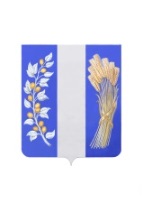 АДМИНИСТРАЦИЯ МУНИЦИПАЛЬНОГО ОБРАЗОВАНИЯ «БИЧУРСКИЙ РАЙОН» РЕСПУБЛИКИ БУРЯТИЯБУРЯАД УЛАСАЙ «БЭШҮҮРЭЙ АЙМАГ» ГЭҺЭН НЮТАГАЙ ЗАСАГАЙ БАЙГУУЛАМЖЫН ЗАХИРГААНПОСТАНОВЛЕНИЕ25 марта  2024 г.             	                                                                               № 193с. БичураО внесении изменений в постановление Муниципального казённого учреждения Администрация Муниципального образования «Бичурский район» Республики Бурятия от 29.12.2017 года №43 «Об утверждении муниципальной программы «Формирование современной городской среды на территории муниципального образования «Бичурский район» на 2018-2024 годы»В соответствии со статьей 179 Бюджетного кодекса Российской Федерации, решениями Совета депутатов муниципального образования «Бичурский район» Республики Бурятия от 27.12.2023 № 35 «О внесении изменений в решение Совета депутатов муниципального образования «Бичурский район» Республики Бурятия «О бюджете Муниципального образования «Бичурский район» на 2023 год и  плановый период 2024 и 2025 годов», от 27.12.2023 № 36 «О бюджете муниципального образования «Бичурский район» на 2024 год  и плановый период 2025 и 2026 годов», постановлением Муниципального казенного учреждения Администрация муниципального образования «Бичурский район» Республики Бурятия от 10.04.2017 № 12 «Об утверждении Порядка разработки, реализации и оценки эффективности муниципальных программ муниципального образования «Бичурский район», Уставом Бичурского муниципального района Республики Бурятия Администрация МО «Бичурский район» РБ постановляет:	1.	Утвердить прилагаемые изменения, которые вносятся в постановление Муниципального казенного учреждения Администрация муниципального образования «Бичурский район» Республики Бурятия от  29.12.2017 года №43 «Об утверждении муниципальной программы «Формирование современной городской среды на территории муниципального образования «Бичурский район» на 2018-2024 годы» (в редакции от 27.03.2018 года № 15, от 09.04.2019 года № 14, от 12.03.2020 года № 110, от 16.11.2020 года №494, от 25.03.2021 года №122 от 16.12.2021 №622, от 25.03.2022 № 117, от 03.06.2022 № 254 а, от 27.09.2022 г. № 531, от 28.03.2023 № 197, от 29.09.2023 № 624).2.	Опубликовать (обнародовать) настоящее постановление в районной газете «Бичурский хлебороб», на информационных стендах Администрации МО «Бичурский район» РБ и разместить на официальном сайте муниципального образования  «Бичурский район» в сети Интернет. 3.	Настоящее постановление вступает в силу со дня его  опубликования (обнародования).4.	Контроль за исполнением настоящего постановления возложить на заместителя руководителя Администрации МО «Бичурский район» РБ – Начальника МУ «Комитет по развитию инфраструктуры» Л.П. Коробенкову.Врио Главы МО «Бичурский район» РБ                                      М.П. Савельева_______________________________________________________________________________Проект представлен: отделом по развитию инфраструктуры МУ «Комитет по развитию инфраструктуры» Администрации МО «Бичурский район» РБисп. Гонтова Т.В., тел. 79644091932/312УТВЕРЖДЕНЫ постановлением Администрации МО «Бичурский район» РБ от  ___ __________ 2024 г № _____ ИЗМЕНЕНИЯ, которые вносятся в постановление Муниципального казенного учреждения Администрация муниципального образования «Бичурский район» Республики Бурятия от 29.12.2017 № 43  «Об утверждении муниципальной программы «Формирование современной городской среды на территории муниципального образования «Бичурский район» на 2018-2024 годы» (в редакции от 27.03.2018 года № 15, от 09.04.2019 года № 14, от 12.03.2020 года № 110, от 16.11.2020 года №494, от 25.03.2021 года №122 от 16.12.2021 №622, от 25.03.2022 № 117, от 03.06.2022 № 254 а, от 27.09.2022 г. № 531, от 28.03.2023 № 197, от 29.09.2023 № 624). Приложение к постановлению Муниципального казенного учреждения Администрация муниципального образования «Бичурский район» Республики Бурятия от 29.12.2017 года №43 «Об утверждении муниципальной программы «Формирование современной городской среды на территории муниципального образования «Бичурский район» на 2018-2024 годы» (в редакции от 27.03.2018 года № 15, от 09.04.2019 года № 14, от 12.03.2020 года № 110, от 16.11.2020 года №494, от 25.03.2021 года №122 от 16.12.2021 №622, от 25.03.2022 № 117, от 03.06.2022 № 254 а, от 27.09.2022 г. № 531, 28.03.023 № 197) изложить в следующей редакции:«Приложение  к постановлению МКУ Администрация МО «Бичурский район» РБот 29.12.2017 года № 43МУНИЦИПАЛЬНАЯ ПРОГРАММА «Формирование современной городской среды на территории муниципального образования «Бичурский район» на 2018-2024 годы»ПАСПОРТМУНИЦИПАЛЬНОЙ  ПРОГРАММЫ  *Подлежит корректировке в зависимости от условий финансирования, указанных в соглашении о предоставлении субсидий из федерального и республиканского бюджетов.Характеристика текущего состояния, основные проблемы, анализ основных показателей Программы    Формирование современной городской среды – это комплекс мероприятий, направленных на создание условий для обеспечения комфортных, безопасных и доступных условий проживания населения муниципального образования «Бичурский район»».    Создание современной городской среды включает в себя проведение работ по благоустройству дворовых территорий и общественных территорий (строительство детских и спортивных площадок, зон отдыха,  озеленение территорий, устройство наружного освещения и т.п.).    Из 17 сельских поселений района только  в трех поселениях численность населения составляет свыше 1000 человек. Многоквартирные дома имеются только в с. Бичура. 12 многоквартирных домов образуют 10 дворовых территорий.  Основными проблемами в области благоустройства дворовых территорий являются:недостаточное количество детских и спортивных площадок;недостаточное озеленение дворовых территорий;отсутствует покрытие дворовых проездов, отсутствуют тротуары;недостаточное освещение отдельных дворовых территорий.    Текущее состояние большинства дворовых территорий не соответствует современным требованиям к местам проживания граждан, обусловленным нормами Градостроительного и Жилищного кодексов Российской Федерации. В 2017 году в рамках муниципальной программы  «Формирование современной городской среды на территории муниципального образования  «Бичурский район» на 2017 год» выполнены мероприятия по благоустройству одной дворовой территории и частичному благоустройству общественной территории парка «Победы». Для поддержания дворовых территорий и мест массового пребывания населения в технически исправном состоянии и приведения их в соответствие с современными требованиями комфортности- разработана муниципальная программа  «Формирование современной городской среды на территории муниципального образования  «Бичурский район» на период 2018-2024 года»  (далее – муниципальная программа), которой предусматривается целенаправленная работа исходя из минимального и дополнительного перечней работ:- минимальный перечень работ:а) ремонт дворовых проездов;б) обеспечение освещения дворовых территорий;в) установка скамеек;г) установка урн.- дополнительный перечень работ:а) оборудование детских и (или) спортивных площадок;б) оборудование автомобильных парковок;в) озеленение;д) устройство пандуса;е) иные виды работ по благоустройству.Комплексное благоустройство дворовых территорий и общественных территорий позволит поддержать их в удовлетворительном состоянии, повысить уровень благоустройства, выполнить архитектурно-планировочную организацию территории, обеспечить здоровые условия отдыха и жизни жителей. Под Общественной территорией понимается территория общего пользования, которой беспрепятственно пользуется неограниченный круг лиц соответствующего функционального назначения (в том числе площади, набережные, улицы, пешеходные зоны, береговые полосы водных объектов общего пользования, скверы, парки, бульвары, территории возле общественных зданий, вокруг памятников, иные объекты общего пользования).  Общественные территории на территории района, такие как парки, зоны отдыха, и другие места общего пользования населения, частично благоустроены по данной программе.  В с. Бичура расположены в центре села парк «Молодежный», парк «Победы» и общественной территории по адресу, с. Бичура, ул. Советская, 52В (территория рынка),  их состояние непосредственно влияет на общее восприятие облика села Бичура. В парке «Победы» находятся: памятник воинам интернационалистам, памятник труженикам тыла, памятник участникам Великой Отечественной войны. В парке «Молодежный» есть беседки, лавочки, сцена, все эти элементы изготовлены кустарным способом, морально и физически устарели  и требуют замены.                В с. Малый Куналей планируется создание общественной территории, для проведения праздников и массовых мероприятий. В  у. Шибертуй  общественная территория для проведения спортивных и культурно – массовых мероприятий - «Сурхарбан» до 2018 года благоустраивалась силами сельского поселения и местных жителей, в 2018 году, включена в муниципальную программу «Формирование современной городской среды на территории муниципального образования  «Бичурский район» на период 2018-2024 годы».   Благоустройство дворовых территорий и мест массового пребывания населения невозможно осуществлять без комплексного подхода. Это чистые улицы, благоустроенные дворы и дома, зеленые насаждения, необходимый уровень освещенности дворов в темное время суток и прочие виды благоустройства.     На территории МО «Бичурский район» находится одно паспортизированное воинское захоронение периода Великой отечественной войны 1941-1945 гг – могила Савельева М.А. и неизвестного солдата, которое находится на Центральном кладбище с. Бичура, в 1 ряду и подлежит благоустройству.В настоящее время состояние воинских захоронений не соответствует должному уровню в связи со следующими обстоятельствами: В соответствии с Законом Российской Федерации "Об увековечении памяти погибших при защите Отечества" ответственность за содержание воинских захоронений на территории Российской Федерации возлагается на органы местного самоуправления. В связи с этим находящиеся в неудовлетворительном состоянии воинские захоронения подлежат восстановлению (ремонту, реставрации, благоустройству) органами местного самоуправления.Реализация Подпрограммы будет способствовать патриотическому воспитанию граждан Российской Федерации. Итогом реализации мероприятий Подпрограммы станет увековечение памяти погибших защитников Отечества.В 2022 году в программу внесено мероприятие по благоустройству дворовых пространств в рамках проекта «1000 дворов». Благодаря данному проекту могут благоустраиваться дворовые территории  в населенных пунктах, где нет многоквартирных домов. Отсутствие современных детских, спортивных площадок  является актуальной проблемой для небольших населенных пунктов, в настоящее время сельское население не имеет возможности посещать атракционы и площадки для отдыха в городах, или в районном центре, нет достаточного количества мест для занятий спортом. В некоторых небольших селах силами ТОС и силами самих жителей создаются детские площадки, изготовленные кустарным способом из подручных материалов. В результате проведения благоустройства в небольших населенных пунктах появятся места для совместного отдыха родителей и малышей, развивающие зоны для детей разного возраста, спортивные площадки. Данные мероприятия поспособствуют и воспитанию морально-этических норм у подрастающего поколения.В 2024 году МО «Бичурский район» планирует принять участие во Всероссийском Конкурсе, Всероссийский Конкурс лучших проектов создания комфортной городской среды включен в федеральный проект «формирование комфортной городской среды» национального проекта «жилье и городская среда». Конкурс проводится по поручению Президента России с 2018 года. В нем участвуют города с численностью населения до 100 тыс. Человек, а также исторические поселения федерального и регионального значения. С 2023 года в условия конкурса внесены поправки, позволяющие участие в конкурсе населенных пунктов с численностью населения от пяти до десяти тысяч человек. Для участия в Конкурсе требуется подготовка конкурсной документации, её защита на Конкурсе, разработка ПСД и после отбора конкурсной комиссии, непосредственно реализация мероприятия.  Данное мероприятие позволяет привлечь в благоустройство района финансовые средства, для создания комфортных и доступных для всех категорий граждан мест отдыха.            Реализация мероприятий Программы  осуществляется Муниципальными образованиями - сельскими поселениями, по соглашению с МО «Бичурский район» с привлечением средств федерального,  республиканского и местного бюджетов.  Основные цели и задачи Программы             Целью реализации Программы является: - Повышение качества и комфорта мест постоянного проживания граждан, на территории МО «Бичурский район»;- Повышение качества и комфорта мест общего пользования жителей на территории МО «Бичурский район»;- Увековечение памяти погибших при защите Отечества;- Повышение качества дворовых пространств на территории МО «Бичурский район»;- Создание комфортной среды мест массового отдыха населения.Для достижения цели необходимо выполнить следующие Задачи: - Повышение уровня благоустройства дворовых территорий;-  Повышение уровня благоустройства общественных территорий;- Создание условий для реализации муниципальной программы в сельских поселениях Бичурского района;- Восстановление (ремонт, реставрация, благоустройство) воинских захоронений на территории Российской Федерации;- Нанесение имен погибших при защите Отечества на мемориальные сооружения воинских захоронений по месту захоронения;- Создание современных, безопасных и многофункциональных дворовых пространств;- Создание комфортных и доступных мест массового отдыха населения. Целевые индикаторы Программы и их значения  Достижение целей и решение поставленных задач характеризуются на основании  индикаторов (показателей) Программы. Данные индикаторы определены по принципу достаточности необходимой информации, для определения результатов Программы. Перечень индикаторов (показателей) Программы может быть изменен, или дополнен в случае недостаточности информации, при корректировке Программы, в случае изменения приоритетов государственной политики. Целевые индикаторы Программы и их значения *Перечень индикаторов (показателей) подпрограммы может быть изменен, или дополнен в случае недостаточности информации, при корректировке подпрограммы, в случае изменения приоритетов государственной политики.                                                                                                                                                                            **Значение индикаторов может быть изменено, при корректировке программы.Мероприятия и ресурсное обеспечение муниципальной программы за счет всех источников финансированияРесурсное обеспечение Программы осуществляется за счет бюджетных ассигнований из федерального, республиканского, местного бюджетов и за счет иных источников финансирования. *Объем финансового обеспечения Программы подлежит ежегодной корректировке с учетом принятия нормативно правовых актов об утверждении  соответствующих бюджетов на очередной финансовый год и с учетом изменений в текущем финансовом году. **Софинансирование Программы производится за счет средств местного бюджета МО «Бичурский район».*** Софинансирование Программы за счет средств заинтересованных лиц и софинансирование мероприятий дополнительного перечня работ, средств спонсорской помощи, средств финансового участия инвесторов и иных источников финансированияОсновные меры правового регулирования ПрограммыВ рамках реализации программы предусматривается совершенствование нормативно-правовой базы с учетом изменений федерального и республиканского законодательства. В рамках Программы будут приняты следующие нормативно-правовые акты:          -   Положение об общественной комиссии муниципального образования «Бичурский район» по оценке предложений заинтересованных лиц, осуществлению контроля за реализацией  муниципальной программы «Формирование современной городской среды на территории муниципального образования «Бичурский район» на период 2018-2024 годы.- муниципальные программы «Формирование современной городской среды на территории муниципальных образований сельских поселений  Бичурского района на период 2018-2024 годы».  В Программу могут быть внесены изменения с учетом результатов оценки эффективности реализации  программы по инициативе Министерства строительства и модернизации жилищно-коммунального комплекса Республики Бурятия, а также во исполнение поручений Правительства Республики Бурятия.       Перечень благоустраиваемых объектов и период выполнения работ по данному перечню утверждается решением общественной комиссии муниципального образования «Бичурский район» по оценке предложений заинтересованных лиц, осуществлению контроля за реализацией  муниципальной программы «Формирование современной городской среды на территории муниципального образования «Бичурский район» на период 2018-2024 годы».            Перечень работ выполняемых в рамках реализации мероприятий программы и размер финансирования на их выполнение формируется исходя из утвержденных решением общественной комиссии муниципального образования «Бичурский район» дизайн - проектов и представленных смет.                                                                                                                                             Возможные риски и мероприятия по их предупреждению показаны в таблицеАнализ рисков реализации Программы6. Сроки реализации ПрограммыМуниципальная программа будет реализована в 2 этапа:2018 - 2021 годы – 1 этап2022-2024 годы – 2 этап.7. Перечень подпрограмм и основных мероприятий Программы*Срок реализации и перечень мероприятий подлежат корректировке с учетом соглашений о предоставлении субсидий из федерального и республиканского бюджетов.8. Оценка эффективности ПрограммыОценка эффективности реализации муниципальных программ осуществляется в целях контроля за ходом реализации и своевременного принятия мер по повышению эффективности и расходования средств на их реализацию.Оценка эффективности реализации муниципальной программы должна проводиться на основе анализа и сопоставления целевых индикаторов муниципальной программы, а также выполнения поставленных целей. Оценка эффективности реализации муниципальной программы по целям настоящей муниципальной программы определяется по формуле:         Tfi    Ei = --- x 100,%, где:         TNiEi - эффективность реализации i-го целевого индикатора (показателя результатов муниципальной программы (процентов);Tfi - фактический показатель (индикатор), отражающий реализацию i-й цели муниципальной программы;TNi - целевой показатель (индикатор), отражающий реализацию i-й цели, предусмотренный муниципальной программой.Оценка эффективности реализации муниципальной программы определяется по формуле:         n        SUM Ei        i=1    E = ------: 100, где:          nE - эффективность реализации муниципальной программы (коэффициентов);n - количество показателей (индикаторов) муниципальной программы.     При достижении значения i-го целевого индикатора ниже 100%, имеющего положительную качественную характеристику выполнения индикатора, коэффициент   эффективности реализации муниципальной программы (Еi) рассчитывается, как разница между базовым процентом (100) и полученным значением, увеличенным на стопроцентное исполнение(100).     При достижении значения i-го целевого индикатора выше 100%, имеющего отрицательную качественную характеристику выполнения индикатора, коэффициент   эффективности реализации муниципальной программы (Еi) рассчитывается, как разница между базовым процентом (100) и полученным   приростом базового значения.     По итогам проведения  оценки  эффективности реализации муниципальной программы дается качественная оценка эффективности реализации муниципальной программы:Качественная оценка эффективности реализации муниципальной программыПодпрограмма №1«Благоустройство дворовых территорий МО «Бичурский район»*Подлежит корректировке в зависимости от условий финансирования, указанных в соглашении о предоставлении субсидий из федерального и республиканского бюджетов.Характеристика текущего состояния, основные проблемы, анализ основных показателей подпрограммы   Общая численность населения района на 01.01.2017 года составляет 23233 человек. В трех населенных пунктах   численность населения свыше 1000 чел. Многоквартирные дома расположены в селе Бичура, 12 многоквартирных домов образуют 10 дворовых территорий. Проведенная инвентаризация позволила определить общее состояние благоустройства дворовых и общественных территорий.  Текущее состояние большинства дворовых территорий не соответствует современным требованиям к местам проживания граждан, обусловленным нормами Градостроительного и Жилищного кодексов Российской Федерации. Основными проблемами в области благоустройства дворовых территорий являются:недостаточное количество детских и спортивных площадок;недостаточное озеленение дворовых территорий;дворовые проезды не имеют покрытия,  отсутствуют тротуары;недостаточное освещение отдельных дворовых территорий.    От уровня транспортно-эксплуатационного состояния дворовых территорий многоквартирных домов и проездов к дворовым территориям во многом зависит качество жизни населения.  Для приведения поддержания дворовых территорий в технически исправном состоянии и их в соответствие с современными требованиями комфортности разработана муниципальная программа  «Формирование современной городской среды на территории муниципального образования  «Бичурский район» на период 2018-2024 года»  (далее – муниципальная программа), которой предусматривается целенаправленная работа исходя из минимального и дополнительного перечня работ.                  Заинтересованные лица принимают участие  в реализации мероприятий по благоустройству дворовых территории в рамках минимального и дополнительного перечней работ по благоустройству в форме трудового и (или) финансового участия. Выполнение видов работ из дополнительного перечня работ осуществляется в рамках муниципальной программы при условии финансового участия (софинансирования) заинтересованных лиц в выполнении указанных видов работ в размере не менее 5 процентов от общей стоимости соответствующего вида работ (Решение Комиссии при Главе Республики Бурятия по обеспечению реализации на территории Республики Бурятия приоритетного проекта «Формирование комфортной городской среды»).    Нормативная стоимость видов работ определяется на основе сметного метода, исходя из Федеральных единичных расценок, путем составления сметных расчетов.Реализация Подпрограммы 1 осуществляется Муниципальным образованием сельское поселение «Бичурское», в течении семи лет с привлечением средств федерального -97,9%,  республиканского – 2% и местного -0,1%  бюджетов, согласно распределения, ежегодно доводимого Минстроем РБ. . Цели и задачи подпрограммы Целью реализации подпрограммы является: Повышение качества и комфорта в местах постоянного проживания граждан и в местах общего пользования жителей на территории МО «Бичурский район». Для достижения этой цели необходимо выполнить следующие задачи:   Повышение уровня благоустройства дворовых территорий. Создание условий для реализации муниципальной программы в сельских поселениях Бичурского района.Целевые индикаторы подпрограммы Достижение целей и решение поставленных задач характеризуются на основании  индикаторов (показателей) подпрограммы. Целевые индикаторы подпрограммы  и их значения  *Перечень индикаторов (показателей) подпрограммы может быть изменен, или дополнен в случае недостаточности информации, при корректировке подпрограммы, в случае изменения приоритетов государственной политики.**Значение индикаторов может быть изменено, при корректировке программы.4.Мероприятия и ресурсное обеспечение муниципальной программы за счет всех источников финансирования*Объем финансового обеспечения подпрограммы подлежит ежегодной корректировке с учетом принятия нормативно правовых актов об утверждении  соответствующих бюджетов на очередной финансовый год и с учетом изменений в текущем финансовом году. **Софинансирование подпрограммы производится за счет средств бюджетов МО-сельских поселений - в размере 0,1 %. *** Софинансирование Программы за счет средств заинтересованных лиц и софинансирование мероприятий дополнительного перечня работ, средств спонсорской помощи, средств финансового участия инвесторов и иных источников финансирования.5. Перечень мероприятий подпрограммыПодпрограмма №2«Благоустройство общественных территорий  МО «Бичурский район»*Подлежит корректировке, в зависимости от условий финансирования, указанных в соглашении о предоставлении субсидий из федерального и республиканского бюджетов на очередной финансовый год.Характеристика текущего состояния, основные проблемы, анализ основных показателей подпрограммы         Благоустройство мест общего пользования, общественных территорий является очень актуальным вопросом, так как состояние общественных территорий в поселениях не соответствует функциональному назначению данных территорий.  В трех населенных пунктах из 36  численность населения свыше 1000 чел.  в рамках  муниципальной программы «Формирование современной городской среды на территории муниципального образования  «Бичурский район» на 2018-2024 года» планируется благоустройство четырех общественных территорий, это парк «Молодежный» и парк «Победы» в селе Бичура, общественная территория «Парк отдыха» в селе Малый Куналей, общественная территория «Сурхарбан» и общественная территория спортивная площадка в у. Шибертуй. Под Общественной территорией понимается территория общего пользования, которыми беспрепятственно пользуется неограниченный круг лиц соответствующего функционального назначения (в том числе площади, набережные, улицы, пешеходные зоны, береговые полосы водных объектов общего пользования, скверы, парки, бульвары, территории возле общественных зданий, вокруг памятников, иные объекты общего пользования).    В с. Малый Куналей планируется создание общественной территории, для проведения праздников и массовых мероприятий. Данная территория нуждается в благоустройстве, так как  находится в самом центре села и создает негативное впечатление общей картины благоустройства населенного пункта с. Малый Куналей.   В  у. Шибертуй  общественная территория для проведения спортивных и культурно – массовых мероприятий - «Сурхарбан» до 2018 года благоустраивалась силами сельского поселения и местных жителей, в 2018 году, включена в муниципальную программу  «Формирование современной городской среды на территории муниципального образования  «Бичурский район» на период 2018-2024 годы».	Муниципальная программа  «Формирование современной городской среды на территории муниципального образования  «Бичурский район» на период 2018-2024 годы»  направлена на создание комфортных, современных условий для жизни граждан, преображение внешнего вида населенных пунктов. Реализация подпрограммы 2 осуществляется Муниципальными образованиями трех сельских поселений: МО СП «Бичурское», МО СП «Малокуналейское» и МО СП «Шибертуйское»  с привлечением средств федерального,  республиканского и местного -0,1%  бюджетов  . Цели и задачи подпрограммы Целью реализации подпрограммы является:  Повышение качества и комфорта мест общего пользования жителей на территории МО «Бичурский район». Для достижения этой цели необходимо выполнить следующие задачи:  Повышение уровня благоустройства общественных территорий.  Создание условий для реализации муниципальной программы в сельских поселениях Бичурского района.Целевые индикаторы подпрограммыДостижение целей и решение поставленных задач характеризуются на основании  индикаторов (показателей) подпрограммы. Данные индикаторы позволяют определить результаты реализации мероприятий подпрограммы. Целевые индикаторы подпрограммы  и их значения  *Перечень индикаторов (показателей) подпрограммы может быть изменен, или дополнен в случае недостаточности информации, при корректировке подпрограммы, в случае изменения приоритетов государственной политики.**Значение индикаторов может быть изменено, при корректировке программы.Мероприятия и ресурсное обеспечение муниципальной программы за счет всех источников финансирования*Объем финансового обеспечения подпрограммы подлежит ежегодной корректировке с учетом принятия нормативно правовых актов об утверждении  соответствующих бюджетов на очередной финансовый год и с учетом изменений в текущем финансовом году. **Софинансирование подпрограммы производится за счет средств местного бюджета - в размере 0,1 %. *** Софинансирование Программы за счет средств заинтересованных лиц и софинансирование мероприятий дополнительного перечня работ, средств спонсорской помощи, средств финансового участия инвесторов и иных источников финансирования.5. Перечень мероприятий подпрограммы*перечень и сроки реализации мероприятий могут быть изменены по решению общественной комиссии в зависимости от условий, указанных в соглашении.Подпрограмма №3«Восстановление (ремонт, реставрация, благоустройство) воинских захоронений на территории МО «Бичурский район»»*Подлежит корректировке в зависимости от условий финансирования, указанных в соглашении о предоставлении субсидий из федерального и республиканского бюджетов.Характеристика текущего состояния, основные проблемы, анализ основных показателей подпрограммы  По оценке Министерства обороны Российской Федерации, обладающего полномочиями по организации централизованного учета и паспортизации воинских захоронений, из 31078 воинских захоронений степень сохранности 31 процента захоронений от их общего количества оценивается как "неудовлетворительная", что требует проведения работ по их восстановлению (ремонту, реставрации, благоустройству). На территории МО «Бичурский район» находится одно воинское захоронение, которое подлежит благоустройству.В настоящее время состояние воинских захоронений не соответствует должному уровню в связи со следующими обстоятельствами: В соответствии с Законом Российской Федерации "Об увековечении памяти погибших при защите Отечества" ответственность за содержание воинских захоронений на территории Российской Федерации возлагается на органы местного самоуправления. В связи с этим находящиеся в неудовлетворительном состоянии воинские захоронения подлежат восстановлению (ремонту, реставрации, благоустройству) органами местного самоуправления.Реализация Подпрограммы будет способствовать патриотическому воспитанию граждан Российской Федерации. Итогом реализации мероприятий Подпрограммы станет увековечение памяти погибших защитников Отечества. Цели и задачи подпрограммы Целью реализации подпрограммы является: увековечение памяти погибших при защите Отечества. Предусматривается решение следующих основных задач: 1.   восстановление (ремонт, реставрация, благоустройство) воинских захоронений на территории Российской Федерации; 2. нанесение имен погибших при защите Отечества на мемориальные сооружения воинских захоронений по месту захоронения.Целевые индикаторы подпрограммыДостижение целей и решение поставленных задач характеризуются на основании  индикаторов (показателей) подпрограммы. Целевые индикаторы подпрограммы  и их значения  *Перечень индикаторов (показателей) подпрограммы может быть изменен, или дополнен в случае недостаточности информации, при корректировке подпрограммы, в случае изменения приоритетов государственной политики.**Значение индикаторов может быть изменено, при корректировке программы.4.Мероприятия и ресурсное обеспечение муниципальной программы за счет всех источников финансирования*Объем финансового обеспечения подпрограммы подлежит ежегодной корректировке с учетом принятия нормативно правовых актов об утверждении  соответствующих бюджетов на очередной финансовый год и с учетом изменений в текущем финансовом году. **Софинансирование подпрограммы производится за счет средств местного  бюджета - в размере 2 %. 5. Перечень мероприятий подпрограммыПодпрограмма №4«Развитие благоустройства населенных пунктов МО «Бичурский район»»*Подлежит корректировке в зависимости от условий финансирования, указанных в соглашении о предоставлении субсидий из федерального и республиканского бюджетов.Характеристика текущего состояния, основные проблемы, анализ основных показателей подпрограммы.Дворовым пространством называют внутренний участок земли, расположенный между домовыми постройками. К основным типам дворовых пространств можно отнести:– придомовую территорию, на которую выходят несколько подъездов жилого дома, освоенную преимущественно жильцами;– территорию, прилегающую к отдельно стоящему жилому зданию;– внутриквартальную территорию, освоенную пешеходами.Среди этой группы пространств можно выделить пространства открытого и закрытого типа.Пространства закрытого типа – это пространства, которые используются исключительно жителями дома или жилого комплекса, также это небольшие личные дворовые пространства таунхаусов – палисадники. Эти пространства практически всегда обнесены забором.Открытые пространства – это пространства, которые могут использоваться как жителями дома, так и жителями соседних домов или пешеходами. Это не только пространства, образованные рядом стоящими домами, но и пространства уличного типа, которые не используются населением или используются как транзитные пешеходные зоны. Очень часто эти территории превращаются в парковки. Кроме дворовых территорий комфортность проживания населения также определяет состояние и благоустроенность детских и спортивных площадок. В условиях сложившейся застройки придомовые территории (дворовые пространства) не имеют детских и спортивных площадок, либо имеют устаревшее детское оборудование в основном на территориях детских садов и школ.		Президентом Российской Федерации определены национальные цели стратегического развития нашей страны на период до 2024 года, включающие, национальные проекты, один из которых «1000 дворов». Таким образом проблему благоустройства дворовых территорий, обустройство детских и спортивных площадок возможно решить программным способом с привлечением средств федерального и республиканского бюджетов.Цели и задачи подпрограммыЦелью реализации подпрограммы является: Повышение качества дворовых пространств на территории МО «Бичурский район».Для достижения цели предусматривается решение следующих основных задач: 1.   Создание современных, безопасных и многофункциональных дворовых пространств.Целевые индикаторы подпрограммыДостижение целей и решение поставленных задач характеризуются на основании  индикаторов (показателей) подпрограммы. Целевые индикаторы подпрограммы  и их значения  *Перечень индикаторов (показателей) подпрограммы может быть изменен, или дополнен в случае недостаточности информации, при корректировке подпрограммы, в случае изменения приоритетов государственной политики.**Значение индикаторов может быть изменено, при корректировке программы.4.Мероприятия и ресурсное обеспечение муниципальной программы за счет всех источников финансирования*Объем финансового обеспечения подпрограммы подлежит ежегодной корректировке с учетом принятия нормативно правовых актов об утверждении  соответствующих бюджетов на очередной финансовый год и с учетом изменений в текущем финансовом году. **Софинансирование подпрограммы производится за счет средств местного  бюджета - в размере 2 %. *** Софинансирование Программы за счет средств заинтересованных лиц, средств спонсорской помощи, средств финансового участия инвесторов и иных источников финансирования.5. Перечень мероприятий подпрограммыПодпрограмма №5«Благоустройство мест массового отдыха населения (малых городов) в МО «Бичурский район»»*Подлежит корректировке в зависимости от условий финансирования, указанных в соглашении о предоставлении субсидий из федерального и республиканского бюджетов.Характеристика текущего состояния, основные проблемы, анализ основных показателей подпрограммы.Под проектом создания комфортной городской среды понимается комплекс мероприятий по благоустройству одной или нескольких взаимосвязанных территорий общего пользования муниципальных образований различного функционального назначения (площадей, набережных, улиц, пешеходных зон, скверов, парков, иных территорий), направленных на улучшение архитектурного облика поселений, повышение уровня санитарно-эпидемиологического и экологического благополучия жителей в малых городах и исторических поселениях, в том числе мероприятий по созданию и восстановлению дорожных покрытий, озеленению, созданию и размещению малых архитектурных форм, восстановлению или улучшению фасадов, созданию инфраструктуры, обслуживающей общественное пространство.Цели и задачи подпрограммыЦелью реализации подпрограммы является: Создание комфортной среды мест массового отдыха населения.     Задачи:Для достижения цели предусматривается решение следующих основных задач: - Создание комфортных и доступных мест массового отдыха населения.Целевые индикаторы подпрограммыДостижение целей и решение поставленных задач характеризуются на основании  индикаторов (показателей) подпрограммы. Целевые индикаторы подпрограммы  и их значения  *Перечень индикаторов (показателей) подпрограммы может быть изменен, или дополнен в случае недостаточности информации, при корректировке подпрограммы, в случае изменения приоритетов государственной политики.**Значение индикаторов может быть изменено, при корректировке программы.4.Мероприятия и ресурсное обеспечение муниципальной программы за счет всех источников финансирования*Объем финансового обеспечения подпрограммы подлежит ежегодной корректировке с учетом принятия нормативно правовых актов об утверждении  соответствующих бюджетов на очередной финансовый год и с учетом изменений в текущем финансовом году. **Софинансирование подпрограммы производится за счет средств местного  бюджета - в размере 2 %. *** Софинансирование Программы за счет средств заинтересованных лиц, средств спонсорской помощи, средств финансового участия инвесторов и иных источников финансирования.5. Перечень мероприятий подпрограммыПриложение №1 к Программе МКУ Администрация  МО «Бичурский район» «Формирование современной городской среды на территории МО «Бичурский район» на период 2018-2024 годы»Адресный перечень дворовых и общественных территорий включенных в муниципальную программу "Формирование современной городской среды на территории муниципального образования «Бичурский район» на 2018-2024 годы».Перечень и годы благоустройства объектов могут быть пересмотрены в зависимости от поступления  заявок заинтересованных лиц.Приложение №2 к Программе МКУ Администрация  МО «Бичурский район» «Формирование современной городской среды на территории МО «Бичурский район» на период 2018-2024 годы»Примечание: площади, адреса и кадастровые номера будут уточнены после выполнения кадастровых работ.Приложение №3 к Программе МКУ Администрация  МО «Бичурский район» «Формирование современной городской среды на территории МО «Бичурский район» на период 2018-2024 годы»Минимальный перечень работпо благоустройству дворовых территориймногоквартирных домовДополнительный перечень работпо благоустройству дворовых территориймногоквартирных домовПриложение №4 к Программе МКУ Администрация  МО «Бичурский район» «Формирование современной городской среды на территории МО «Бичурский район» на период 2018-2024 годы»Минимальный перечень работ по благоустройству дворовых территорий с приложением визуализированного перечня образцов элементов благоустройства, предлагаемых к размещению на дворовой территорииПояснительная записка к Проекту Постановления МКУ Администрация МО «Бичурский район» «О внесении изменений в Постановление МКУ Администрация МО «Бичурский район» №43 от 29.12.2017 года  «Об утверждении муниципальной программы «Формирование современной городской среды на территории муниципального образования «Бичурский район» на 2018-2024 годы»        Изменения в муниципальную программу «Формирование современной городской среды на территории муниципального образования  «Бичурский район» на 2018-2024 годы»  вносятся  в соответствии со статьей 179 Бюджетного кодекса Российской Федерации, решениями Совета депутатов муниципального образования «Бичурский район» Республики Бурятия от  30.06.2023г. № 534 «О внесении изменений в решение Совета депутатов муниципального образования «Бичурский район от 28.12.2022 № 473 «О бюджете муниципального образования «Бичурский район» на 2023 год и плановый период 2024 и 2025 годов» постановлением Муниципального казенного учреждения Администрация муниципального образования «Бичурский район» Республики Бурятия от 10.04.2017 № 12 «Об утверждении Порядка разработки, реализации и оценки эффективности муниципальных программ муниципального образования «Бичурский район».Справка о состоянии законодательства в данной сфере правового регулированияБюджетный Кодекс Российской Федерации.Федеральный закон от 06.10.2003 N 131-ФЗ «Об общих принципах организации местного самоуправления в Российской Федерации».Финансово- экономическое обоснование	Финансирование Программы осуществляется на принципах долевого участия с учетом выделения субсидий из Федерального бюджета, бюджета Республики Бурятия, муниципального бюджета, вклада заинтересованных лиц и организаций. Для осуществления софинансирования в рамках реализации мероприятий муниципальной программы «Формирование современной городской среды на территории муниципального образования «Бичурский район» на период 2018-2024 годы» требуется выделение дополнительных бюджетных ассигнований из средств бюджета МО «Бичурский район», которые предусматриваются на очередных сессиях совета депутатов муниципального образования.Консультант  отдела строительства и ЖКХ МУ «Комитет по развитию инфраструктуры» Администрации  МО «Бичурский район»  РБ – Гонтова Т.В.Лист  согласованияк проекту постановления Администрации МО «Бичурский район» РБ «О внесении изменений в Постановление МКУ Администрация МО «Бичурский район» №43 от 29.12.2017 года  «Об утверждении муниципальной программы «Формирование современной городской среды на территории муниципального образования «Бичурский район» на 2018-2024 годы»Наименование муниципальной программы (подпрограммы)   «Формирование современной городской среды на территории муниципального образования  «Бичурский район» на период 2018-2024 годы»  (далее - Программа)Ответственный исполнитель муниципальной програм-мы (подпрограммы)   Администрация МО «Бичурский район» РБ (Комитет по развитию инфраструктуры Администрации МО «Бичурский район» РБ)Соисполнители муниципальной программы (подпрограммы)   Муниципальные образования сельские поселения  Бичурского района.Собственники жилых домов и собственники помещений многоквартирных жилых домов, далее по тексту МКД (по согласованию)Заинтересованные лица (физические лица, юридические лица)Подпрограммы муниципальной программы (подпрограммы)   Благоустройство дворовых территорий МО «Бичурский район»Благоустройство общественных территорий МО «Бичурский район»Восстановление (ремонт, реставрация, благоустройство) воинских захоронений на территории МО «Бичурский район» Развитие благоустройства населенных пунктов МО «Бичурский район» Благоустройство мест массового отдыха населения (малых городов) в МО «Бичурский район»Цель и задачи муниципальной программы (подпрограммы)   Цель: - Повышение качества и комфорта мест постоянного проживания граждан, на территории МО «Бичурский район». - Повышение качества и комфорта мест общего пользования жителей на территории МО «Бичурский район».- Увековечение памяти погибших при защите Отечества- Повышение качества дворовых пространств на территории МО «Бичурский район»- Создание комфортной среды мест массового отдыха населенияЗадачи: - Повышение уровня благоустройства дворовых территорий.-  Повышение уровня благоустройства общественных территорий. - Создание условий для реализации муниципальной программы в сельских поселениях Бичурского района.- Восстановление (ремонт, реставрация, благоустройство) воинских захоронений на территории Российской Федерации;- Нанесение имен погибших при защите Отечества на мемориальные сооружения воинских захоронений по месту захоронения.- Создание современных, безопасных и многофункциональных дворовых пространств- Создание комфортных и доступных мест массового отдыха населенияЦелевые индика-торы реализации муниципальной программы (подпрограммы)   - доля благоустроенных дворовых территорий  от общего количест-ва дворовых территорий, подлежащих благоустройству с использованием субсидии в соответствии с планом на очередной финансовый год - %;- количество благоустроенных дворовых территорий,  ед.;- доля благоустроенных общественных территорий в общем количестве общественных территорий, подлежащих благоустройству с использованием субсидии в соответствии с планом на очередной финансовый год - %- количество благоустроенных общественных территорий, ед.;- количество восстановленных, отремонтированных, отреставри-рованных, благоустроенных мест воинских захоронений, ед.- Доля выполненных мероприятий по проекту «1000 дворов»;- Количество мероприятий, ед.- Количество подготовленных заявок для участия во всероссийском  конкурсе лучших проектов создания комфортной городской среды «Благоустройство малых городов»- Количество Реализованных проектов создания комфортной среды «Благоустройство малых городов»Срок реализации муниципальной программы (подпрограммы)   2018-2021 года – 1 этап2022-2024 годы – 2 этапОбъемы финансовых средств муниципальной программы (подпрограммы)   Тыс. руб.Ожидаемые результаты реализации муниципальной программы (подпрограммы)   Повышение уровня благоустройства дворовых  и общественных территорий. Увековечение памяти погибших защитников Отечества.Улучшение качества жизни населения в сельской местности.№ п/пНаименование индикатораЕд. изм.Значение показателей по годамЗначение показателей по годамЗначение показателей по годамЗначение показателей по годамЗначение показателей по годамЗначение показателей по годамЗначение показателей по годамИсточник определения индикатора (порядок расчета)№ п/пНаименование индикатораЕд. изм.2018201920202021202220232024Источник определения индикатора (порядок расчета)Муниципальная программа «Формирование современной городской среды на территории муниципального образования  «Бичурский район» Муниципальная программа «Формирование современной городской среды на территории муниципального образования  «Бичурский район» Муниципальная программа «Формирование современной городской среды на территории муниципального образования  «Бичурский район» Муниципальная программа «Формирование современной городской среды на территории муниципального образования  «Бичурский район» Муниципальная программа «Формирование современной городской среды на территории муниципального образования  «Бичурский район» Муниципальная программа «Формирование современной городской среды на территории муниципального образования  «Бичурский район» Муниципальная программа «Формирование современной городской среды на территории муниципального образования  «Бичурский район» Муниципальная программа «Формирование современной городской среды на территории муниципального образования  «Бичурский район» Муниципальная программа «Формирование современной городской среды на территории муниципального образования  «Бичурский район» Муниципальная программа «Формирование современной городской среды на территории муниципального образования  «Бичурский район» Муниципальная программа «Формирование современной городской среды на территории муниципального образования  «Бичурский район» 1Доля благоустроенных дворовых территорий в общем количестве дворовых территорий, подлежащих благоустройству с использованием субсидии в соответствии с планом на очередной финансовый год%100100100100100100100Определяется как отношение   выполненного объема работ  к запланированному по благоустройству дворовых территорий на планируемый финансовый год в процентном выражении.2Количество благоустроенных дворовых территорий подлежащих благоустройству с использованием субсидии в соответствии с планом на очередной финансовый годЕд.0111111**Указывается в количественном выражении, как количество выполненных мероприятий, предусмотренных программой (адресным перечнем) на очередной финансовый год.3Доля благоустроенных общественных территорий в общем количестве общественных территорий, подлежащих благоустройству с использованием субсидии в соответствии с планом на очередной финансовый год%100100100100100100100Определяется как отношение  выполненного объема работ  к запланированному по благоустройству общественных территорий на планируемый финансовый год в процентном выражении.4Количество благоустроенных общественных  территорий подлежащих благоустройству с использованием субсидии в соответствии с планом на очередной финансовый годЕд.3333333**Указывается в количественном выражении, как количество выполненных мероприятий, предусмотренных программой (адресным перечнем) на очередной финансовый год.5Количество восстановленых, отремонтированных, отреставрированных, благоустроенных мест воинских захороненийЕд.----100**Указывается в количественном выражении, как количество выполненных мероприятий, предусмотренных программой (адресным перечнем) на очередной финансовый год.6Доля выполненных мероприятий по проекту 1000 дворов%----1001000**Определяется как отношение  выполненного объема работ  к запланированному по благоустройству общественных территорий на планируемый финансовый год в процентном выражении.7Проведение мероприятий и конкурсов различного уровня, включая приобретение баннеров и других расходных материаловЕд.-----10**Определяется как количество  выполненного объема работ  на планируемый финансовый год.8Количество подготовленных заявок для участия во всероссийском  конкурсе лучших проектов создания комфортной городской среды «Благоустройство малых городов»Ед.------1Определяется как количество  выполненного объема работ  на планируемый финансовый год 9Количество Реализованных проектов создания комфортной среды «Благоустройство малых городов»Ед. -------Определяется как количество  выполненного объема работ  на планируемый финансовый годПодпрограмма 1 «Благоустройство дворовых территорий  МО «Бичурский район»»Подпрограмма 1 «Благоустройство дворовых территорий  МО «Бичурский район»»Подпрограмма 1 «Благоустройство дворовых территорий  МО «Бичурский район»»Подпрограмма 1 «Благоустройство дворовых территорий  МО «Бичурский район»»Подпрограмма 1 «Благоустройство дворовых территорий  МО «Бичурский район»»Подпрограмма 1 «Благоустройство дворовых территорий  МО «Бичурский район»»Подпрограмма 1 «Благоустройство дворовых территорий  МО «Бичурский район»»Подпрограмма 1 «Благоустройство дворовых территорий  МО «Бичурский район»»Подпрограмма 1 «Благоустройство дворовых территорий  МО «Бичурский район»»Подпрограмма 1 «Благоустройство дворовых территорий  МО «Бичурский район»»Подпрограмма 1 «Благоустройство дворовых территорий  МО «Бичурский район»»1.1Доля благоустроенных дворовых территорий в общем количестве дворовых территорий, подлежащих благоустройству с использованием субсидии в соответствии с планом на очередной финансовый год%100100100100100100100Определяется как отношение  выполненного объема работ  к запланированному по благоустройству дворовых территорий на планируемый финансовый год в процентном выражении.1.2Количество благоустроенных дворовых территорий подлежащих благоустройству с использованием субсидии в соответствии с планом на очередной финансовый годЕд.0111111**Указывается в количественном выражении, как количество выполненных мероприятий, предусмотренных программой (адресным перечнем) на очередной финансовый год.Подпрограмма 2  «Благоустройство общественных территорий  МО «Бичурский район»»Подпрограмма 2  «Благоустройство общественных территорий  МО «Бичурский район»»Подпрограмма 2  «Благоустройство общественных территорий  МО «Бичурский район»»Подпрограмма 2  «Благоустройство общественных территорий  МО «Бичурский район»»Подпрограмма 2  «Благоустройство общественных территорий  МО «Бичурский район»»Подпрограмма 2  «Благоустройство общественных территорий  МО «Бичурский район»»Подпрограмма 2  «Благоустройство общественных территорий  МО «Бичурский район»»Подпрограмма 2  «Благоустройство общественных территорий  МО «Бичурский район»»Подпрограмма 2  «Благоустройство общественных территорий  МО «Бичурский район»»Подпрограмма 2  «Благоустройство общественных территорий  МО «Бичурский район»»Подпрограмма 2  «Благоустройство общественных территорий  МО «Бичурский район»»2.1Доля благоустроенных общественных территорий в общем количестве общественных территорий, подлежащих благоустройству с использованием субсидии в соответствии с планом на очередной финансовый год%100100100100100100100Определяется как отношение  выполненного объема работ  к запланированному по благоустройству общественных территорий на планируемый финансовый год в процентном выражении.2.2Количество благоустроенных общественных  территорий подлежащих благоустройству с использованием субсидии в соответствии с планом на очередной финансовый годЕд.3333333**Указывается в количественном выражении, как количество выполненных мероприятий, предусмотренных программой (адресным перечнем) на очередной финансовый год.Подпрограмма 3 «Восстановление (ремонт, реставрация, благоустройство) воинских захоронений на территории МО «Бичурский район»Подпрограмма 3 «Восстановление (ремонт, реставрация, благоустройство) воинских захоронений на территории МО «Бичурский район»Подпрограмма 3 «Восстановление (ремонт, реставрация, благоустройство) воинских захоронений на территории МО «Бичурский район»Подпрограмма 3 «Восстановление (ремонт, реставрация, благоустройство) воинских захоронений на территории МО «Бичурский район»Подпрограмма 3 «Восстановление (ремонт, реставрация, благоустройство) воинских захоронений на территории МО «Бичурский район»Подпрограмма 3 «Восстановление (ремонт, реставрация, благоустройство) воинских захоронений на территории МО «Бичурский район»Подпрограмма 3 «Восстановление (ремонт, реставрация, благоустройство) воинских захоронений на территории МО «Бичурский район»Подпрограмма 3 «Восстановление (ремонт, реставрация, благоустройство) воинских захоронений на территории МО «Бичурский район»Подпрограмма 3 «Восстановление (ремонт, реставрация, благоустройство) воинских захоронений на территории МО «Бичурский район»Подпрограмма 3 «Восстановление (ремонт, реставрация, благоустройство) воинских захоронений на территории МО «Бичурский район»Подпрограмма 3 «Восстановление (ремонт, реставрация, благоустройство) воинских захоронений на территории МО «Бичурский район»3.1Количество восстановленых, отремонтированных, отреставрированных, благоустроенных мест воинских захороненийЕд.----100**Указывается в количественном выражении, как количество выполненных мероприятий, предусмотренных программой (адресным перечнем) на очередной финансовый год.Подпрограмма 4 «Развитие благоустройства населенных пунктов МО «Бичурский район»»Подпрограмма 4 «Развитие благоустройства населенных пунктов МО «Бичурский район»»Подпрограмма 4 «Развитие благоустройства населенных пунктов МО «Бичурский район»»Подпрограмма 4 «Развитие благоустройства населенных пунктов МО «Бичурский район»»Подпрограмма 4 «Развитие благоустройства населенных пунктов МО «Бичурский район»»Подпрограмма 4 «Развитие благоустройства населенных пунктов МО «Бичурский район»»Подпрограмма 4 «Развитие благоустройства населенных пунктов МО «Бичурский район»»Подпрограмма 4 «Развитие благоустройства населенных пунктов МО «Бичурский район»»Подпрограмма 4 «Развитие благоустройства населенных пунктов МО «Бичурский район»»Подпрограмма 4 «Развитие благоустройства населенных пунктов МО «Бичурский район»»Подпрограмма 4 «Развитие благоустройства населенных пунктов МО «Бичурский район»»4.1Доля выполненных мероприятий по проекту «1000 дворов»%----1001000**Определяется как отношение  выполненного объема работ  к запланированному по благоустройству территорий на планируемый финансовый год в процентном выражении.4.2.Количество мероприятийЕд.-----10**Определяется как количество мероприятий, в которых принято участие на год.Подпрограмма 5 «Благоустройство мест массового отдыха населения (малых городов) в МО «Бичурский район»»Подпрограмма 5 «Благоустройство мест массового отдыха населения (малых городов) в МО «Бичурский район»»Подпрограмма 5 «Благоустройство мест массового отдыха населения (малых городов) в МО «Бичурский район»»Подпрограмма 5 «Благоустройство мест массового отдыха населения (малых городов) в МО «Бичурский район»»Подпрограмма 5 «Благоустройство мест массового отдыха населения (малых городов) в МО «Бичурский район»»Подпрограмма 5 «Благоустройство мест массового отдыха населения (малых городов) в МО «Бичурский район»»Подпрограмма 5 «Благоустройство мест массового отдыха населения (малых городов) в МО «Бичурский район»»Подпрограмма 5 «Благоустройство мест массового отдыха населения (малых городов) в МО «Бичурский район»»Подпрограмма 5 «Благоустройство мест массового отдыха населения (малых городов) в МО «Бичурский район»»Подпрограмма 5 «Благоустройство мест массового отдыха населения (малых городов) в МО «Бичурский район»»Подпрограмма 5 «Благоустройство мест массового отдыха населения (малых городов) в МО «Бичурский район»»5.1.Количество подготовленных заявок для участия во всероссийском  конкурсе лучших проектов создания комфортной городской среды «Благоустройство малых городов»Ед.------1Определяется как количество  выполненного объема работ  на планируемый финансовый год 5.2.Количество реализованных проектов создания комфортной среды «Благоустройство малых городов»Ед. -------Определяется как количество  выполненного объема работ  на планируемый финансовый годСтатусНаименование программы, подпрограммы, мероприятияИсточник финансированияПлановые расходы по годам и источникам финансирования (тыс. руб.) годыПлановые расходы по годам и источникам финансирования (тыс. руб.) годыПлановые расходы по годам и источникам финансирования (тыс. руб.) годыПлановые расходы по годам и источникам финансирования (тыс. руб.) годыПлановые расходы по годам и источникам финансирования (тыс. руб.) годыПлановые расходы по годам и источникам финансирования (тыс. руб.) годыПлановые расходы по годам и источникам финансирования (тыс. руб.) годыСтатусНаименование программы, подпрограммы, мероприятияИсточник финансирования2018201920202021202220232024ПрограммаФормирование современной городской среды на территории МО «Бичурский район» на 2018-2024 годыВсего1490,097352312,412032141,23911901,599729946,0284519565,828052007,505ПрограммаФормирование современной городской среды на территории МО «Бичурский район» на 2018-2024 годыФедеральный бюджет1399,291942263,899892096,31861,7064828526,204218732,609661768,400ПрограммаФормирование современной городской среды на территории МО «Бичурский район» на 2018-2024 годыРеспубликанский бюджет89,3165146,2020442,837,99352314,12568209,2349536,100ПрограммаФормирование современной городской среды на территории МО «Бичурский район» на 2018-2024 годыМестный бюджет**1,488612,310102,13911,89971104,93619623,98344203,005ПрограммаФормирование современной городской среды на территории МО «Бичурский район» на 2018-2024 годыИные источники финансирования0,00029000000Подпрограм-ма 1Благоустройство дворовых территорий МО «Бичурский район»Всего0,01027,43370942,3921702,74192699,89894598,56185603,20Подпрограм-ма 1Благоустройство дворовых территорий МО «Бичурский район»Федеральный бюджет0,01005,87914905,32385687,99317685,4963586,00403590,543Подпрограм-ма 1Благоустройство дворовых территорий МО «Бичурский район»Республиканский бюджет0,020,5281536,126814,0467113,7027411,9592612,0538Подпрограм-ма 1Благоустройство дворовых территорий МО «Бичурский район»Местный бюджет**0,01, 026410,941450,702740,69990,598560,6032Подпрограм-ма 1Благоустройство дворовых территорий МО «Бичурский район»Иные источники финансирования***0000000мероприятие 1Благоустройство дворовых территорийВсего0,01027,43370942,3921702,74192699,89894598,56185603,20мероприятие 1Благоустройство дворовых территорийФедеральный бюджет0,01005,87914905,32385687,99317685,4963586,00403590,543мероприятие 1Благоустройство дворовых территорийРеспубликанский бюджет0,020,5281536,126814,0467113,7027411,9592612,0538мероприятие 1Благоустройство дворовых территорийМестный бюджет**0,01, 026410,941450,702740,69990,598560,6032мероприятие 1Благоустройство дворовых территорийИные источники финансирования***0000000 Подпрограм-ма 2Благоустройство общественных  территорий  МО «Бичурский район»Всего1490,097351284,978331198,8471198,857782295,068291384,880421404,305 Подпрограм-ма 2Благоустройство общественных  территорий  МО «Бичурский район»Федеральный бюджет1399,291941258,020751190,976151173,713311170,456891355,825631177,857 Подпрограм-ма 2Благоустройство общественных  территорий  МО «Бичурский район»Республиканский бюджет89,3165125,673896,673223,9468123,4163327,6699124,0462 Подпрограм-ма 2Благоустройство общественных  территорий  МО «Бичурский район»Местный бюджет**1,488901,283691,197651,197661101,195071,38488202,4018 Подпрограм-ма 2Благоустройство общественных  территорий  МО «Бичурский район»Иные источники финансирования***0,00029000000 мероприятие 1Благоустройство общественных  территорийВсего1490,097351284,978331198,8471198,857782295,068291384,880421404,3050 мероприятие 1Благоустройство общественных  территорийФедеральный бюджет1399,291941258,020751190,976151173,713311170,456891355,825631477,85923 мероприятие 1Благоустройство общественных  территорийРеспубликанский бюджет89,3165125,673896,673223,9468123,4163327,6699124,03611 мероприятие 1Благоустройство общественных  территорийМестный бюджет**1,488611,283691,197651,197661101,195071,38488202,4018Иные источники финансирования***0,00029000000Подпрограм-ма 3«Восстановление (ремонт, реставрация, благоустройство) воинских захоронений на территории МО «Бичурский район»Всего0000153,0612200Подпрограм-ма 3«Восстановление (ремонт, реставрация, благоустройство) воинских захоронений на территории МО «Бичурский район»Федеральный бюджет0000140,9933900Подпрограм-ма 3«Восстановление (ремонт, реставрация, благоустройство) воинских захоронений на территории МО «Бичурский район»Республиканский бюджет00009,0066100Подпрограм-ма 3«Восстановление (ремонт, реставрация, благоустройство) воинских захоронений на территории МО «Бичурский район»Местный бюджет**00003,0612200Подпрограм-ма 3«Восстановление (ремонт, реставрация, благоустройство) воинских захоронений на территории МО «Бичурский район»Иные источники финансирования***0000000 мероприятие 1Проведение работ по благоустройству мест воинских захороненийВсего0000153,0612200 мероприятие 1Проведение работ по благоустройству мест воинских захороненийФедеральный бюджет0000140,9933900 мероприятие 1Проведение работ по благоустройству мест воинских захороненийРеспубликанский бюджет00009,0066100 мероприятие 1Проведение работ по благоустройству мест воинских захороненийМестный бюджет**00003,0612200Иные источники финансирования***0000000Подпрограм-ма 4«Развитие благоустройства населенных пунктов МО «Бичурский район»»Всего000026798,016982,385780Подпрограм-ма 4«Развитие благоустройства населенных пунктов МО «Бичурский район»»Федеральный бюджет000026530,016790,7800Подпрограм-ма 4«Развитие благоустройства населенных пунктов МО «Бичурский район»»Республиканский бюджет0000268,0169,605780Подпрограм-ма 4«Развитие благоустройства населенных пунктов МО «Бичурский район»»Местный бюджет**0000022,00Подпрограм-ма 4«Развитие благоустройства населенных пунктов МО «Бичурский район»»Иные источники финансирования***0000000 мероприятие 1Благоустройство дворовых пространств  в рамках реализации  проекта  «1000 дворов»Всего000026798,016960,385780 мероприятие 1Благоустройство дворовых пространств  в рамках реализации  проекта  «1000 дворов»Федеральный бюджет000026530,016790,7800 мероприятие 1Благоустройство дворовых пространств  в рамках реализации  проекта  «1000 дворов»Республиканский бюджет0000268,0169,605780 мероприятие 1Благоустройство дворовых пространств  в рамках реализации  проекта  «1000 дворов»Местный бюджет**0000000Иные источники финансирования***0000000Проведение мероприятий и конкурсов различного уровня, включая приобретение баннеров и других расходных материаловВсего0000022,00Мероприятие 2Проведение мероприятий и конкурсов различного уровня, включая приобретение баннеров и других расходных материаловФедеральный бюджет0000000Мероприятие 2Проведение мероприятий и конкурсов различного уровня, включая приобретение баннеров и других расходных материаловРеспубликанский бюджет0000000Мероприятие 2Проведение мероприятий и конкурсов различного уровня, включая приобретение баннеров и других расходных материаловМестный бюджет**0000022,00Мероприятие 2Проведение мероприятий и конкурсов различного уровня, включая приобретение баннеров и других расходных материаловИные источники финансирования***0000000Подпрограм-ма 5«Благоустройство мест массового отдыха населения (малых городов) в МО «Бичурский район»»Всего00000600,0000Подпрограм-ма 5«Благоустройство мест массового отдыха населения (малых городов) в МО «Бичурский район»»Федеральный бюджет0000000Подпрограм-ма 5«Благоустройство мест массового отдыха населения (малых городов) в МО «Бичурский район»»Республиканский бюджет0000000Подпрограм-ма 5«Благоустройство мест массового отдыха населения (малых городов) в МО «Бичурский район»»Местный бюджет**00000600,000Подпрограм-ма 5«Благоустройство мест массового отдыха населения (малых городов) в МО «Бичурский район»»Иные источники финансирования***0000000 мероприятие 1Подготовка и подача заявок для участия во всероссийском  конкурсе лучших проектов создания комфортной городской среды «Благоустройство малых городов»Всего00000600,0000 мероприятие 1Подготовка и подача заявок для участия во всероссийском  конкурсе лучших проектов создания комфортной городской среды «Благоустройство малых городов»Федеральный бюджет0000000 мероприятие 1Подготовка и подача заявок для участия во всероссийском  конкурсе лучших проектов создания комфортной городской среды «Благоустройство малых городов»Республиканский бюджет0000000 мероприятие 1Подготовка и подача заявок для участия во всероссийском  конкурсе лучших проектов создания комфортной городской среды «Благоустройство малых городов»Местный бюджет**00000600,000 мероприятие 1Подготовка и подача заявок для участия во всероссийском  конкурсе лучших проектов создания комфортной городской среды «Благоустройство малых городов»Иные источники финансирования***0000000мероприятие 2Реализация проектов создания комфортной среды «Благоустройство малых городов»Всего0000000мероприятие 2Реализация проектов создания комфортной среды «Благоустройство малых городов»Федеральный бюджет0000000мероприятие 2Реализация проектов создания комфортной среды «Благоустройство малых городов»Республиканский бюджет0000000мероприятие 2Реализация проектов создания комфортной среды «Благоустройство малых городов»Местный бюджет**0000000мероприятие 2Реализация проектов создания комфортной среды «Благоустройство малых городов»Иные источники финансирования***0000000№ п/пНаименование рискаМероприятия по предупреждению риска1.Бюджетные риски, связанные с дефицитом регионального и местных бюджетов. 
1. Реализация требований об обязательном закреплении за собственниками, законными
владельцами (пользователями) обязанности по содержанию прилегающих территорий.
2. Использование механизмов софинансирования гражданами и организациями мероприятий по благоустройству.2.Риски, связанные с возможностью невыполнения гражданами и организациями
своих обязательств по софи-нансированию мероприятий
муниципальной программы.1. Закрепление в протоколах общих собраний и договорах обязательств по софинансированию работ и ответственности за их нарушение.3.Социальные риски, связанные с
низкой социальной активностью
населения, отсутствием массовой
культуры соучастия в
благоустройства дворовых
территорий и т.п.1.Проведение информационно - разъяснительной работы в средствах массовой информации в целях стимулирования активности граждан и
бизнеса.
2.Участие представителей органов местного самоуправления в общих собраниях собственников помещений в МКД. 4.Управленческие (внутренние)
риски, связанные с  неэффективным управлением реализацией муниципальной программы, низким качеством
межведомственного взаимодействия, недостаточным контролем над реализацией муниципальной программы и т. д1. Проведение предварительной
методологической работы, в том числе, с привлечением экспертов. 2. Организация контроля соблюдения сроков реализации муниципальной программы.№ п/пНаименование подпрограммы, мероприятияСрок реализации Ожидаемые результаты1Подпрограмма 1 «Благоустройство дворовых территорий  МО «Бичурский район»Подпрограмма 1 «Благоустройство дворовых территорий  МО «Бичурский район»Подпрограмма 1 «Благоустройство дворовых территорий  МО «Бичурский район»1.1.Благоустройство дворовых территорий  2019 -2024 годы*Повышение уровня благоустройства дворовых территорий2.Подпрограмма 2 «Благоустройство общественных  территорий  МО «Бичурский район»Подпрограмма 2 «Благоустройство общественных  территорий  МО «Бичурский район»Подпрограмма 2 «Благоустройство общественных  территорий  МО «Бичурский район»2.1.Благоустройство общественных  территорий  2018 – 2024 годы*Повышение уровня благоустройства общественных территорий3.Подпрограмма 3 «Восстановление (ремонт, реставрация, благоустройство) воинских захоронений на территории МО «Бичурский район»Подпрограмма 3 «Восстановление (ремонт, реставрация, благоустройство) воинских захоронений на территории МО «Бичурский район»Подпрограмма 3 «Восстановление (ремонт, реставрация, благоустройство) воинских захоронений на территории МО «Бичурский район»3.1.Проведение работ по благоустройству мест воинских захоронений2022 – 2024 годы*Увековечение памяти погибших защитников Отечества4.Подпрограмма 4 «Развитие благоустройства населенных пунктов МО «Бичурский район»»Подпрограмма 4 «Развитие благоустройства населенных пунктов МО «Бичурский район»»Подпрограмма 4 «Развитие благоустройства населенных пунктов МО «Бичурский район»»4.1.Благоустройство дворовых пространств  в рамках реализации  проекта  «1000 дворов»2022 -2024 годы*Повышение уровня благоустройства дворовых территорий4.2.«Развитие благоустройства населенных пунктов МО «Бичурский район»»2023-2024 годы*Повышение уровня благоустройства дворовых территорий5.«Благоустройство мест массового отдыха населения (малых городов) в МО «Бичурский район»»2023-2024 годы*Повышение уровня благоустройства дворовых территорий5.1.Подготовка и подача заявок для участия во всероссийском  конкурсе лучших проектов создания комфортной городской среды «Благоустройство малых городов»2023-2024 годы*Повышение уровня благоустройства дворовых территорий5.2.Реализация проектов создания комфортной среды «Благоустройство малых городов»2023-2024 годы*Повышение уровня благоустройства дворовых территорий   Наименование показателя      Наименование показателя   Значение показателя  Качественная оценка  муниципальной программы  Эффективность реализации     муниципальной программы (Е)Эффективность реализации     муниципальной программы (Е)Е  >1,0      Высокоэффективный            Эффективность реализации     муниципальной программы (Е)Эффективность реализации     муниципальной программы (Е)0,7< Е< 1,0Уровень эффективности среднийЭффективность реализации     муниципальной программы (Е)Эффективность реализации     муниципальной программы (Е)0,5< Е< 0,7Уровень эффективности низкий Эффективность реализации     муниципальной программы (Е)Эффективность реализации     муниципальной программы (Е)Е < 0,5        Неэффективные                Наименование подпрограммы «Благоустройство дворовых территорий МО «Бичурский район»  (далее – Подпрограмма)Ответственный исполнитель подпрограммыАдминистрация МО «Бичурский район» РБ(Комитет по развитию инфраструктуры Администрация МО «Бичурский район» РБ)Соисполнители подпрограммы Муниципальные образования сельские поселения  (по согласованию)Собственники помещений многоквартирных жилых домов (по согласованию)Цели и задачи подпрограммы     Цель:    -   Повышение качества и комфорта мест постоянного проживания граждан на территории МО «Бичурский район».     Задачи:- Повышение уровня благоустройства дворовых территорий. - Создание условий для реализации муниципальной программы в сельских поселениях Бичурского района.Целевые индикаторы подпрограммы- доля благоустроенных дворовых территорий  от общего количества дворовых территорий  подлежащих благоустройству с использованием субсидии в соответствии с планом на очередной финансовый год - %;- количество благоустроенных дворовых территорий,  ед.;Срок реализации подпрограммы2018-2021 года – 1 этап2022-2024 годы – 2 этапОбъемы финансовых средств муниципальной программы (подпрограммы)Тыс. руб.Ожидаемые результаты реализации подпрограммыПовышение уровня благоустройства дворовых  территорий путем увеличения доли благоустроенных дворовых  территорий. Наименование цели (задачи)Показатель (индикатор, наименование)Ед. измПрогнозный периодПрогнозный периодПрогнозный периодПрогнозный периодПрогнозный периодПрогнозный периодПрогнозный периодИсточник определения индикатора (порядок расчета)Наименование цели (задачи)Показатель (индикатор, наименование)Ед. изм2018201920202021202220232024Источник определения индикатора (порядок расчета)Подпрограмма 1 «Благоустройство дворовых территорий МО «Бичурский район»  Подпрограмма 1 «Благоустройство дворовых территорий МО «Бичурский район»  Подпрограмма 1 «Благоустройство дворовых территорий МО «Бичурский район»  Подпрограмма 1 «Благоустройство дворовых территорий МО «Бичурский район»  Подпрограмма 1 «Благоустройство дворовых территорий МО «Бичурский район»  Подпрограмма 1 «Благоустройство дворовых территорий МО «Бичурский район»  Подпрограмма 1 «Благоустройство дворовых территорий МО «Бичурский район»  Подпрограмма 1 «Благоустройство дворовых территорий МО «Бичурский район»  Подпрограмма 1 «Благоустройство дворовых территорий МО «Бичурский район»  Подпрограмма 1 «Благоустройство дворовых территорий МО «Бичурский район»  Подпрограмма 1 «Благоустройство дворовых территорий МО «Бичурский район»  Цель:  Повышение качества и комфорта мест постоянного проживания граждан на территории МО «Бичурский район». Задачи: Повышение уровня благоустройства дворовых территорий.Создание условий для реализации муниципальной программы в сельских поселениях Бичурского районаЦелевой индикатор 1      Доля благоустроенных дворовых территорий в общем количестве дворовых территорий, подлежащих благоустройству с использованием субсидии в соответствии с планом на очередной финансовый год %100100100100100100100Определяется как отношение   выполненного объема работ  к запланированному по благоустройству дворовых территорий на планируемый финансовый год в процентном выражении.Цель:  Повышение качества и комфорта мест постоянного проживания граждан на территории МО «Бичурский район». Задачи: Повышение уровня благоустройства дворовых территорий.Создание условий для реализации муниципальной программы в сельских поселениях Бичурского районаЦелевой индикатор 2 Количество благоустроенных дворовых территорий подлежащих благоустройству с использованием субсидии в соответствии с планом на очередной финансовый годЕд.0111111*Указывается в количественном выражении, как количество выполненных мероприятий, предусмотренных программой (адресным перечнем) на очередной финансовый год.СтатусНаименование, подпрограммы, мероприятияИсточник финансированияПлановые расходы по годам и источникам финансирования (тыс. руб.) годыПлановые расходы по годам и источникам финансирования (тыс. руб.) годыПлановые расходы по годам и источникам финансирования (тыс. руб.) годыПлановые расходы по годам и источникам финансирования (тыс. руб.) годыПлановые расходы по годам и источникам финансирования (тыс. руб.) годыПлановые расходы по годам и источникам финансирования (тыс. руб.) годыПлановые расходы по годам и источникам финансирования (тыс. руб.) годыПлановые расходы по годам и источникам финансирования (тыс. руб.) годыПлановые расходы по годам и источникам финансирования (тыс. руб.) годыСтатусНаименование, подпрограммы, мероприятияИсточник финансирования201820192020202120222023202320242025Подпрограмма 1Благоустройство дворовых территорий МО «Бичурский район»Всего0,01027,43370942,3921702,74192699,89894598,56185603,20603,200Подпрограмма 1Благоустройство дворовых территорий МО «Бичурский район»Федеральный бюджет0,01005,87914905,32385687,99317685,4963586,00403590,543590,5430Подпрограмма 1Благоустройство дворовых территорий МО «Бичурский район»Республиканский бюджет 0,020,5281536,126814,0467113,7027411,9592612,053812,05380Подпрограмма 1Благоустройство дворовых территорий МО «Бичурский район»Местный бюджет**0,01, 026410,941450,702740,69990,598560,60320,60320Подпрограмма 1Благоустройство дворовых территорий МО «Бичурский район»Иные источники финансирования***000000000мероприятие 1Благоустройство дворовых территорий Всего0,01027,43370942,3921702,74192699,89894598,56185603,20603,200мероприятие 1Благоустройство дворовых территорий Федеральный бюджет0,01005,87914905,32385687,99317685,4963586,00403590,543590,5430мероприятие 1Благоустройство дворовых территорий Республиканский бюджет 0,020,5281536,126814,0467113,7027411,9592612,053812,05380мероприятие 1Благоустройство дворовых территорий Местный бюджет**0,01, 026410,941450,702740,69990,598560,60320,60320Благоустройство дворовых территорий Иные источники финансирования***0,000000000№ п/пНаименование подпрограммы, мероприятияСрок реализации Ожидаемые результаты1Подпрограмма 1 «Благоустройство дворовых территорий  МО «Бичурский район»Подпрограмма 1 «Благоустройство дворовых территорий  МО «Бичурский район»Подпрограмма 1 «Благоустройство дворовых территорий  МО «Бичурский район»1.1.Благоустройство дворовых территорий2019 -2024 годы*повышение уровня благоустройства дворовых территорий*перечень и сроки реализации мероприятий могут быть изменены по решению общественной комиссии в зависимости от условий, указанных в соглашении.Наименование подпрограммы «Благоустройство общественных территорий МО «Бичурский район»  (далее – Подпрограмма)Ответственный исполнитель подпрограммыАдминистрация МО «Бичурский район» РБ(Комитет по развитию инфраструктуры Администрация МО «Бичурский район» РБ)Соисполнители подпрограммы Муниципальные образования сельские поселения  (по согласованию)Заинтересованные лица (физические и юридические лица)Цель и задачи подпрограммы     Цель:- Повышение качества и комфорта мест общего пользования жителей на территории МО «Бичурский район».Задачи:     Задачи подпрограммы:- Повышение уровня благоустройства общественных территорий. - Создание условий для реализации муниципальной программы в сельских поселениях Бичурского района.Целевые индикаторы реализации подпрограммы- доля благоустроенных общественных территорий           от общего количества общественных территорий, подлежащих благоустройству с использованием субсидии в соответствии с планом на очередной финансовый год -  %;- количество благоустроенных общественных территорий, ед.Срок реализации подпрограммы2018-2021 года – 1 этап2022-2024 годы – 2 этапОбъемы финансовых средств муниципальной программы(подпрограммы)Тыс. руб.Ожидаемые результаты реализации подпрограммыПовышение уровня благоустройства общественных  территорий путем увеличения доли благоустроенных общественных  территорий. Наименование цели (задачи)Показатель (индикатор, наименование)Показатель (индикатор, наименование)Ед. измПрогнозный периодПрогнозный периодПрогнозный периодПрогнозный периодПрогнозный периодПрогнозный периодПрогнозный периодПрогнозный периодИсточник определения индикатора (порядок расчета)Наименование цели (задачи)Показатель (индикатор, наименование)Показатель (индикатор, наименование)Ед. изм20182019201920202021202220232024Источник определения индикатора (порядок расчета)Подпрограмма 2 «Благоустройство общественных территорий  МО «Бичурский район»  Подпрограмма 2 «Благоустройство общественных территорий  МО «Бичурский район»  Подпрограмма 2 «Благоустройство общественных территорий  МО «Бичурский район»  Подпрограмма 2 «Благоустройство общественных территорий  МО «Бичурский район»  Подпрограмма 2 «Благоустройство общественных территорий  МО «Бичурский район»  Подпрограмма 2 «Благоустройство общественных территорий  МО «Бичурский район»  Подпрограмма 2 «Благоустройство общественных территорий  МО «Бичурский район»  Подпрограмма 2 «Благоустройство общественных территорий  МО «Бичурский район»  Подпрограмма 2 «Благоустройство общественных территорий  МО «Бичурский район»  Подпрограмма 2 «Благоустройство общественных территорий  МО «Бичурский район»  Подпрограмма 2 «Благоустройство общественных территорий  МО «Бичурский район»  Подпрограмма 2 «Благоустройство общественных территорий  МО «Бичурский район»  Подпрограмма 2 «Благоустройство общественных территорий  МО «Бичурский район»  Цель: Повышение качества и комфорта мест общего пользования жителей на территории МО «Бичурский район».Задачи : Повышение уровня благоустройства общественных территорий.Создание условий для реализации муниципальной программы в сельских поселениях Бичурского районаЦель: Повышение качества и комфорта мест общего пользования жителей на территории МО «Бичурский район».Задачи : Повышение уровня благоустройства общественных территорий.Создание условий для реализации муниципальной программы в сельских поселениях Бичурского районаЦелевой индикатор 1 Доля благоустроенных общественных территорий в общем количестве общественных территорий, подлежащих благоустройству с использованием субсидии в соответствии с планом на очередной финансовый год %%100100100100100100100100Определяется как отношение   выполненного объема работ  к запланированному по благоустройству дворовых территорий на планируемый финансовый год в процентном выражении.Цель: Повышение качества и комфорта мест общего пользования жителей на территории МО «Бичурский район».Задачи : Повышение уровня благоустройства общественных территорий.Создание условий для реализации муниципальной программы в сельских поселениях Бичурского районаЦель: Повышение качества и комфорта мест общего пользования жителей на территории МО «Бичурский район».Задачи : Повышение уровня благоустройства общественных территорий.Создание условий для реализации муниципальной программы в сельских поселениях Бичурского районаЦелевой индикатор 2  Количество благоустроенных общественных территорий подлежащих благоустройству с использованием субсидии в соответствии с планом на очередной финансовый годЕед.33333333**Указывается в количественном выражении, как количество выполненных мероприятий, предусмотренных программой (адресным перечнем) на очередной финансовый год.СтатусНаименование, подпрограммы, мероприятияИсточник финасированияПлановые расходы по годам и источникам финансирования (тыс. руб.) годыПлановые расходы по годам и источникам финансирования (тыс. руб.) годыПлановые расходы по годам и источникам финансирования (тыс. руб.) годыПлановые расходы по годам и источникам финансирования (тыс. руб.) годыПлановые расходы по годам и источникам финансирования (тыс. руб.) годыПлановые расходы по годам и источникам финансирования (тыс. руб.) годыПлановые расходы по годам и источникам финансирования (тыс. руб.) годыПлановые расходы по годам и источникам финансирования (тыс. руб.) годыСтатусНаименование, подпрограммы, мероприятияИсточник финасирования20182019202020212022202320242025Подпрограмма 2Благоустройство общественных территорий  МО «Бичурский район»Всего1490,097351284978,331198,8471198,857782295,068291384,880421404,3050Подпрограмма 2Благоустройство общественных территорий  МО «Бичурский район»Федеральный бюджет 1399,291941258,020751190,976151173,713311170,456891355,825631177,8570Подпрограмма 2Благоустройство общественных территорий  МО «Бичурский район»Республиканский бюджет 89,3165125,673896,673223,9468123,4163327,6699124,04620Подпрограмма 2Благоустройство общественных территорий  МО «Бичурский район»Местный бюджет**1,488611,283691,197651,197661101,195071,38488202,40180Подпрограмма 2Благоустройство общественных территорий  МО «Бичурский район»Иные источники финансирования ***0,000290000000Основное мероприятие 1Благоустройство общественных территорий  Всего1490,097351284978,331198,8471198,857782295,068291384,880421404,3050Основное мероприятие 1Благоустройство общественных территорий  Федеральный бюджет 1399,291941258,020751190,976151173,713311170,456891355,825631177,8570Основное мероприятие 1Благоустройство общественных территорий  Республиканский бюджет 89,3165125,673896,673223,9468123,4163327,6699124,04620Основное мероприятие 1Благоустройство общественных территорий  Местный бюджет**1,488611,283691,197651,197661101,195071,38488202,40180Иные источники финансирования ***0,000290000000№ п/пНаименование подпрограммы, мероприятияСрок реализации Ожидаемые результаты1Подпрограмма 2 «Благоустройство общественных территорий  МО «Бичурский район»Подпрограмма 2 «Благоустройство общественных территорий  МО «Бичурский район»Подпрограмма 2 «Благоустройство общественных территорий  МО «Бичурский район»1.1.Благоустройство общественных территорий  2018 - 2024* годыповышение уровня благоустройства общественных территорийНаименование подпрограммы 	Восстановление (ремонт, реставрация, благоустройство) воинских захоронений на территории МО «Бичурский район» (далее – Подпрограмма)Ответственный исполнитель подпрограммыАдминистрация МО «Бичурский район» РБ (Комитет по развитию инфраструктуры Администрация МО «Бичурский район» РБ)Соисполнители подпрограммы Муниципальные образования сельские поселения  (по согласованию)Цели и задачи подпрограммы     Цель:    -   увековечение памяти погибших при защите Отечества     Задачи:- восстановление (ремонт, реставрация, благоустройство) воинских захоронений на территории Российской Федерации;- нанесение имен погибших при защите Отечества на мемориальные сооружения воинских захоронений по месту захоронения.Целевые индикаторы подпрограммы- Количество восстановленых, отремонтированных, отреставрированных, благоустроенных мест воинских захоронений, ед.Срок реализации подпрограммы2022-2024 годаОбъемы финансовых средств муниципальной программы (подпрограммы)Тыс. руб.Ожидаемые результаты реализации подпрограммыУвековечение памяти погибших защитников Отечества. Наименование цели (задачи)Показатель (индикатор, наименование)Показатель (индикатор, наименование)Ед. измПрогнозный периодПрогнозный периодПрогнозный периодИсточник определения индикатора (порядок расчета)Наименование цели (задачи)Показатель (индикатор, наименование)Показатель (индикатор, наименование)Ед. изм202220232024Источник определения индикатора (порядок расчета)Подпрограмма 3 «Восстановление (ремонт, реставрация, благоустройство) воинских захоронений на территории МО «Бичурский район»  Подпрограмма 3 «Восстановление (ремонт, реставрация, благоустройство) воинских захоронений на территории МО «Бичурский район»  Подпрограмма 3 «Восстановление (ремонт, реставрация, благоустройство) воинских захоронений на территории МО «Бичурский район»  Подпрограмма 3 «Восстановление (ремонт, реставрация, благоустройство) воинских захоронений на территории МО «Бичурский район»  Подпрограмма 3 «Восстановление (ремонт, реставрация, благоустройство) воинских захоронений на территории МО «Бичурский район»  Подпрограмма 3 «Восстановление (ремонт, реставрация, благоустройство) воинских захоронений на территории МО «Бичурский район»  Подпрограмма 3 «Восстановление (ремонт, реставрация, благоустройство) воинских захоронений на территории МО «Бичурский район»  Подпрограмма 3 «Восстановление (ремонт, реставрация, благоустройство) воинских захоронений на территории МО «Бичурский район»  Цель: увековечение памяти погибших при защите Отечества Задачи: восстановление (ремонт, реставрация, благоустройство) воинских захоронений на территории Российской Федерации;нанесение имен погибших при защите Отечества на мемориальные сооружения воинских захоронений по месту захоронения.Цель: увековечение памяти погибших при защите Отечества Задачи: восстановление (ремонт, реставрация, благоустройство) воинских захоронений на территории Российской Федерации;нанесение имен погибших при защите Отечества на мемориальные сооружения воинских захоронений по месту захоронения.Целевой индикатор 1      Количество восстановленых,  отремонтированных,отреставрированных благоустроенных мест воинских захороненийЕд.100**определяется как отношение   выполненного объема работ  к запланирован-ному по благоустройству территорий на планируемый финансовый год в процентном выражении.СтатусНаименование, подпрограммы, мероприятияИсточник финансированияПлановые расходы по годам и источникам финансирования (тыс. руб.) годыПлановые расходы по годам и источникам финансирования (тыс. руб.) годыПлановые расходы по годам и источникам финансирования (тыс. руб.) годыПлановые расходы по годам и источникам финансирования (тыс. руб.) годыСтатусНаименование, подпрограммы, мероприятияИсточник финансирования2022202320242025Подпрограмма 3«Восстановление (ремонт, реставрация, благоустройство) воинских захоронений на территории МО «Бичурский район»  Всего153,06122000Подпрограмма 3«Восстановление (ремонт, реставрация, благоустройство) воинских захоронений на территории МО «Бичурский район»  Федеральный бюджет140,99339000Подпрограмма 3«Восстановление (ремонт, реставрация, благоустройство) воинских захоронений на территории МО «Бичурский район»  Республиканский бюджет9,00661000Подпрограмма 3«Восстановление (ремонт, реставрация, благоустройство) воинских захоронений на территории МО «Бичурский район»  Местный бюджет**3,06122000Подпрограмма 3«Восстановление (ремонт, реставрация, благоустройство) воинских захоронений на территории МО «Бичурский район»  Иные источники финансирования***0000мероприятие 1Проведение работ по благоустройству мест воинских захороненийВсего153,06122000мероприятие 1Проведение работ по благоустройству мест воинских захороненийФедеральный бюджет 140,99339000мероприятие 1Проведение работ по благоустройству мест воинских захороненийРеспубликанский бюджет 9,00661000мероприятие 1Проведение работ по благоустройству мест воинских захороненийМестный бюджет**3,06122000Проведение работ по благоустройству мест воинских захороненийИные источники финансирования***0000Всего0000Федеральный бюджет0000Республиканский бюджет0000Местный бюджет**0000Иные источники финансирования***0000№ п/пНаименование подпрограммы, мероприятияСрок реализации Ожидаемые результаты1Подпрограмма 3 ««Восстановление (ремонт, реставрация, благоустройство) воинских захоронений на территории МО «Бичурский район»  Подпрограмма 3 ««Восстановление (ремонт, реставрация, благоустройство) воинских захоронений на территории МО «Бичурский район»  Подпрограмма 3 ««Восстановление (ремонт, реставрация, благоустройство) воинских захоронений на территории МО «Бичурский район»  1.1.Проведение работ по благоустройству мест воинских захоронений2022 -2024 годы*Увековечение памяти погибших защитников ОтечестваНаименование подпрограммы«Развитие благоустройства населенных пунктов МО «Бичурский район» (далее – Подпрограмма)Ответственный исполнитель подпрограммыАдминистрация МО «Бичурский район» РБ(Комитет по развитию инфраструктуры Администрация МО «Бичурский район» РБ)Соисполнители подпрограммы Муниципальные образования сельские поселения  (по согласованию) Собственники жилых домов (по согласованию)Заинтересованные лица (физические лица, юридические лица)Цели и задачи подпрограммы     Цель:    - Повышение качества дворовых пространств на территории МО «Бичурский район»     Задачи:- Создание современных, безопасных и многофункциональных дворовых пространствЦелевые индикаторы подпрограммы- доля выполненных мероприятий по проекту 1000 дворов, %- количество мероприятий, едСрок реализации подпрограммы2022-2024 годы*Объемы финансовых средств муниципальной программы (подпрограммы)Тыс. руб.Ожидаемые результаты реализации подпрограммыУлучшение качества жизни населения в сельской местностиНаименование цели (задачи)Наименование цели (задачи)Показатель (индикатор, наименование)Ед. измПрогнозный периодПрогнозный периодПрогнозный периодИсточник определения индикатора (порядок расчета)Наименование цели (задачи)Наименование цели (задачи)Показатель (индикатор, наименование)Ед. изм202220232024Источник определения индикатора (порядок расчета)Подпрограмма 4 «Развитие благоустройства населенных пунктов МО «Бичурский район»»  Подпрограмма 4 «Развитие благоустройства населенных пунктов МО «Бичурский район»»  Подпрограмма 4 «Развитие благоустройства населенных пунктов МО «Бичурский район»»  Подпрограмма 4 «Развитие благоустройства населенных пунктов МО «Бичурский район»»  Подпрограмма 4 «Развитие благоустройства населенных пунктов МО «Бичурский район»»  Подпрограмма 4 «Развитие благоустройства населенных пунктов МО «Бичурский район»»  Подпрограмма 4 «Развитие благоустройства населенных пунктов МО «Бичурский район»»  Подпрограмма 4 «Развитие благоустройства населенных пунктов МО «Бичурский район»»  Цель: Повышение качества дворовых пространств на территории МО «Бичурский район».Задачи: - Создание современных, безопасных и многофункциональных дворовых пространств.- Улучшение качества жизни населения в сельской местности Целевой индикатор 1      доля выполненных мероприятий по проекту 1000 дворовЦелевой индикатор 1      доля выполненных мероприятий по проекту 1000 дворов% 100,01000**Определяется как отношение  выполнен-ного объема работ  к запланированному по  благоустройству территорий на планируемый финансовый год в процентном выражении.Цель: Повышение качества дворовых пространств на территории МО «Бичурский район».Задачи: - Создание современных, безопасных и многофункциональных дворовых пространств.- Улучшение качества жизни населения в сельской местности Количество мероприятий Количество мероприятий Ед.-10**Определяется как количество  мероприятий в которых принято участие на год.СтатусНаименование, подпрограммы, мероприятияИсточник финансированияПлановые расходы по годам и источникам финансирования (тыс. руб.) годыПлановые расходы по годам и источникам финансирования (тыс. руб.) годыПлановые расходы по годам и источникам финансирования (тыс. руб.) годыПлановые расходы по годам и источникам финансирования (тыс. руб.) годыСтатусНаименование, подпрограммы, мероприятияИсточник финансирования2022202320242025Подпрограмма 3«Развитие благоустройства населенных пунктов МО «Бичурский район»»  Всего26798,016982,3857800Подпрограмма 3«Развитие благоустройства населенных пунктов МО «Бичурский район»»  Федеральный бюджет26530,016790,78000Подпрограмма 3«Развитие благоустройства населенных пунктов МО «Бичурский район»»  Республиканский бюджет268,0169,6057800Подпрограмма 3«Развитие благоустройства населенных пунктов МО «Бичурский район»»  Местный бюджет**022,000Подпрограмма 3«Развитие благоустройства населенных пунктов МО «Бичурский район»»  Иные источники финансирования***0000мероприятие 1Благоустройство дворовых пространств  в рамках реализации  проекта  «1000 дворов»Всего26798,016960,3857800мероприятие 1Благоустройство дворовых пространств  в рамках реализации  проекта  «1000 дворов»Федеральный бюджет 26530,016790,78000мероприятие 1Благоустройство дворовых пространств  в рамках реализации  проекта  «1000 дворов»Республиканский бюджет 268,0169,6057800мероприятие 1Благоустройство дворовых пространств  в рамках реализации  проекта  «1000 дворов»Местный бюджет**0000Благоустройство дворовых пространств  в рамках реализации  проекта  «1000 дворов»Иные источники финансирования***0000Проведение мероприятий и конкурсов различного уровня, включая приобретение баннеров и других расходных материаловВсего022,000Проведение мероприятий и конкурсов различного уровня, включая приобретение баннеров и других расходных материаловФедеральный бюджет 0000мероприятие 2Проведение мероприятий и конкурсов различного уровня, включая приобретение баннеров и других расходных материаловРеспубликанский бюджет 0000Проведение мероприятий и конкурсов различного уровня, включая приобретение баннеров и других расходных материаловМестный бюджет**022,000Проведение мероприятий и конкурсов различного уровня, включая приобретение баннеров и других расходных материаловИные источники финансирования***0000№ п/пНаименование подпрограммы, мероприятияСрок реализации Ожидаемые результаты1Подпрограмма 4 « Развитие благоустройства населенных пунктов МО «Бичурский район»»  Подпрограмма 4 « Развитие благоустройства населенных пунктов МО «Бичурский район»»  Подпрограмма 4 « Развитие благоустройства населенных пунктов МО «Бичурский район»»  1.1.Благоустройство дворовых пространств  в рамках реализации  проекта  «1000 дворов»2022 -2024 годы*Улучшение качества жизни населения в сельской местности1.2.Проведение мероприятий и конкурсов различного уровня, включая приобретение баннеров и других расходных материаловПо мере необходимостиУлучшение качества жизни населения в сельской местностиНаименование подпрограммы«Благоустройство мест массового отдыха населения (малых городов) в МО «Бичурский район»» (далее – Подпрограмма)Ответственный исполнитель подпрограммыАдминистрация МО «Бичурский район» РБ(Комитет по развитию инфраструктуры Администрация МО «Бичурский район» РБ)Соисполнители подпрограммы Муниципальные образования сельские поселения  (по согласованию) Собственники жилых домов (по согласованию)Заинтересованные лица (физические лица, юридические лица)Цели и задачи подпрограммы     Цель:    - Создание комфортной среды мест массового отдыха населения.     Задачи:- Создание комфортных и доступных мест массового отдыха населения.Целевые индикаторы подпрограммы- Количество подготовленных заявок для участия во всероссийском  конкурсе лучших проектов создания комфортной городской среды «Благоустройство малых городов»- Количество реализованных проектов создания комфортной среды «Благоустройство малых городов»Срок реализации подпрограммы2023-2025 годы*Объемы финансовых средств муниципальной программы (подпрограммы)Тыс. руб.Ожидаемые результаты реализации подпрограммыУлучшение качества жизни населения в сельской местностиНаименование цели (задачи)Наименование цели (задачи)Показатель (индикатор, наименование)Ед. измПрогнозный периодПрогнозный периодПрогнозный периодПрогнозный периодПрогнозный периодИсточник определения индикатора (порядок расчета)Наименование цели (задачи)Наименование цели (задачи)Показатель (индикатор, наименование)Ед. изм20222023202320242025Источник определения индикатора (порядок расчета)Подпрограмма 5 «Благоустройство мест массового отдыха населения (малых городов) в МО «Бичурский район»»Подпрограмма 5 «Благоустройство мест массового отдыха населения (малых городов) в МО «Бичурский район»»Подпрограмма 5 «Благоустройство мест массового отдыха населения (малых городов) в МО «Бичурский район»»Подпрограмма 5 «Благоустройство мест массового отдыха населения (малых городов) в МО «Бичурский район»»Подпрограмма 5 «Благоустройство мест массового отдыха населения (малых городов) в МО «Бичурский район»»Подпрограмма 5 «Благоустройство мест массового отдыха населения (малых городов) в МО «Бичурский район»»Подпрограмма 5 «Благоустройство мест массового отдыха населения (малых городов) в МО «Бичурский район»»Подпрограмма 5 «Благоустройство мест массового отдыха населения (малых городов) в МО «Бичурский район»»Подпрограмма 5 «Благоустройство мест массового отдыха населения (малых городов) в МО «Бичурский район»»Подпрограмма 5 «Благоустройство мест массового отдыха населения (малых городов) в МО «Бичурский район»»Цель: Создание комфортной среды мест массового отдыха населения.Задачи: - Создание комфортных и доступных мест массового отдыха населенияЦелевой индикатор 1 Количество подготовленных заявок для участия во всерос-сийском  конкурсе лучших проектов создания комфортной городской среды «Благоуст-ройство малых городов»Целевой индикатор 1 Количество подготовленных заявок для участия во всерос-сийском  конкурсе лучших проектов создания комфортной городской среды «Благоуст-ройство малых городов»%001*1*1*Определяется как количество  выполненного объема работ  на планируемый годЦель: Создание комфортной среды мест массового отдыха населения.Задачи: - Создание комфортных и доступных мест массового отдыха населенияЦелевой индикатор 2 Количество реализованных проектов создания комфортной среды «Благоустройство малых городов»Целевой индикатор 2 Количество реализованных проектов создания комфортной среды «Благоустройство малых городов»000001*Определяется как количество  выполненных работ  на плановый годСтатусНаименование, подпрограммы, мероприятияИсточник финансированияПлановые расходы по годам и источникам финансирования (тыс. руб.) годыПлановые расходы по годам и источникам финансирования (тыс. руб.) годыПлановые расходы по годам и источникам финансирования (тыс. руб.) годыПлановые расходы по годам и источникам финансирования (тыс. руб.) годыСтатусНаименование, подпрограммы, мероприятияИсточник финансирования2022202320242025Подпрограмма 5«Благоустройство мест массового отдыха населения (малых городов) в МО «Бичурский район»»Всего0600,0000Подпрограмма 5«Благоустройство мест массового отдыха населения (малых городов) в МО «Бичурский район»»Федеральный бюджет0000Подпрограмма 5«Благоустройство мест массового отдыха населения (малых городов) в МО «Бичурский район»»Республиканский бюджет0000Подпрограмма 5«Благоустройство мест массового отдыха населения (малых городов) в МО «Бичурский район»»Местный бюджет**0600,0000Подпрограмма 5«Благоустройство мест массового отдыха населения (малых городов) в МО «Бичурский район»»Иные источники финансирования***0000мероприятие 1Подготовка и подача заявок для участия во всероссийском  конкурсе лучших проектов создания комфортной городской среды «Благоустройство малых городов»Всего0600,0000мероприятие 1Подготовка и подача заявок для участия во всероссийском  конкурсе лучших проектов создания комфортной городской среды «Благоустройство малых городов»Федеральный бюджет 0000мероприятие 1Подготовка и подача заявок для участия во всероссийском  конкурсе лучших проектов создания комфортной городской среды «Благоустройство малых городов»Республиканский бюджет 0000мероприятие 1Подготовка и подача заявок для участия во всероссийском  конкурсе лучших проектов создания комфортной городской среды «Благоустройство малых городов»Местный бюджет**0600,0000Подготовка и подача заявок для участия во всероссийском  конкурсе лучших проектов создания комфортной городской среды «Благоустройство малых городов»Иные источники финансирования***0000Реализация проектов создания комфортной среды «Благоустройство малых городов»Всего0000Реализация проектов создания комфортной среды «Благоустройство малых городов»Федеральный бюджет 0000мероприятие 2Реализация проектов создания комфортной среды «Благоустройство малых городов»Республиканский бюджет 0000Реализация проектов создания комфортной среды «Благоустройство малых городов»Местный бюджет**0000Реализация проектов создания комфортной среды «Благоустройство малых городов»Иные источники финансирования***0000№ п/пНаименование подпрограммы, мероприятияСрок реализации Ожидаемые результаты1Подпрограмма 5 «Благоустройство мест массового отдыха населения (малых городов) в МО «Бичурский район»»Подпрограмма 5 «Благоустройство мест массового отдыха населения (малых городов) в МО «Бичурский район»»Подпрограмма 5 «Благоустройство мест массового отдыха населения (малых городов) в МО «Бичурский район»»1.1.Подготовка и подача заявок для участия во всероссийском  конкурсе лучших проектов создания комфортной городской среды «Благоустройство малых городов»2023 -2025 годы*Улучшение качества жизни населения в сельской местности1.2.Реализация проектов создания комфортной среды «Благоустройство малых городов»2024-2025 годы*Улучшение качества жизни населения в сельской местностиАдресный перечень многоквартирных домов МО СП «Бичурское», дворовые территории которых были отобраныАдресный перечень многоквартирных домов МО СП «Бичурское», дворовые территории которых были отобраныАдресный перечень многоквартирных домов МО СП «Бичурское», дворовые территории которых были отобраныАдресный перечень многоквартирных домов МО СП «Бичурское», дворовые территории которых были отобраныАдресный перечень многоквартирных домов МО СП «Бичурское», дворовые территории которых были отобраныАдресный перечень многоквартирных домов МО СП «Бичурское», дворовые территории которых были отобраны№ п/пНаименование дворовой территории Минимальный переченьМинимальный переченьДополнительный переченьФорма трудового участия1дворовая территория МКД с. Бичура,  ул. Ленина № 241, ул. Советская №492019 год Установка урн; Установка скамеек;   Ремонт дворовых проездов. 2019 год Установка урн; Установка скамеек;   Ремонт дворовых проездов. - в виде трудового участия: посадка цветов, ограждение зеленых насаждений.2дворовая территория МКД с. Бичура,  ул. Ленина, №2382020 год Установка урн; Установка скамеек;          Ремонт дворовых проездов.2020 год Установка урн; Установка скамеек;          Ремонт дворовых проездов.3дворовая территория МКД с. Бичура,  ул. Ленина № 236.2021 год Установка скамеек и урн;              Ремонт дворовых проездов.2021 год Установка скамеек и урн;              Ремонт дворовых проездов.4дворовая территория МКД с. Бичура,  ул. Ленина, №2392022 год Установка урн; Установка скамеек;        Ремонт дворовых проездов.2022 год Установка урн; Установка скамеек;        Ремонт дворовых проездов.5дворовая территория МКД с. Бичура,  ул. Мира 142023 год * Установка урн; Установка скамеек;   Освещение дворовой территории; Ремонт дворовых проездов.2023 год * Установка урн; Установка скамеек;   Освещение дворовой территории; Ремонт дворовых проездов.- минимального перечня работ в не денежной форме - в виде трудового участия: подготовка объекта (дворовой территории) к началу работ 6дворовая территория МКД с. Бичура,  ул.  Рабочая №352024 год * Установка урн; Установка скамеек;   Освещение дворовой территории; Ремонт дворовых проездов.2024 год * Установка урн; Установка скамеек;   Освещение дворовой территории; Ремонт дворовых проездов.Оборудование детских, и (или) спортивных площадок;Озеленение дворовой территории- дополнительного перечня работ в не денежной форме - в виде трудового участия: уборка мусора, покраска оборудования, озеленение территории.7дворовая территория МКД с. Бичура,  ул. Рабочая №372025 год* Установка урн; Установка скамеек;   2025 год* Установка урн; Установка скамеек;   8дворовая территория МКД с. Бичура,  ул. Советская №772026 год* Установка урн; Установка скамеек;   Ремонт дворовых проездов.2026 год* Установка урн; Установка скамеек;   Ремонт дворовых проездов.- в виде трудового участия: посадка цветов.9дворовая территория МКД с. Бичура,  ул. Мира 182027 год* Установка урн; Установка скамеек;   Освещение дворовой территории; Ремонт дворовых проездов.2027 год* Установка урн; Установка скамеек;   Освещение дворовой территории; Ремонт дворовых проездов.Адресный перечень общественной территории МО СП «Бичурское», подлежащей благоустройству в 2018-2024 годахАдресный перечень общественной территории МО СП «Бичурское», подлежащей благоустройству в 2018-2024 годахАдресный перечень общественной территории МО СП «Бичурское», подлежащей благоустройству в 2018-2024 годахАдресный перечень общественной территории МО СП «Бичурское», подлежащей благоустройству в 2018-2024 годахАдресный перечень общественной территории МО СП «Бичурское», подлежащей благоустройству в 2018-2024 годахАдресный перечень общественной территории МО СП «Бичурское», подлежащей благоустройству в 2018-2024 годах1благоустройство общественной территории  парка «Победы» в с. Бичураблагоустройство общественной территории  парка «Победы» в с. Бичура2018 год.  Строительство пешеходной дорожки  -250 метров;Строительство площадки возле стелы участникам ВОВ имеющих ордена славы 2-х степеней;Оборудование бассейна: строительство гидротехнических сооружений, очистка бассейна, обустройство береговой линии, очистка дна бассейна;Устройство освещения парка;    Установка видеокамер2018 год.  Строительство пешеходной дорожки  -250 метров;Строительство площадки возле стелы участникам ВОВ имеющих ордена славы 2-х степеней;Оборудование бассейна: строительство гидротехнических сооружений, очистка бассейна, обустройство береговой линии, очистка дна бассейна;Устройство освещения парка;    Установка видеокамер2018 год.  Строительство пешеходной дорожки  -250 метров;Строительство площадки возле стелы участникам ВОВ имеющих ордена славы 2-х степеней;Оборудование бассейна: строительство гидротехнических сооружений, очистка бассейна, обустройство береговой линии, очистка дна бассейна;Устройство освещения парка;    Установка видеокамер2благоустройство общественной территории  парка «Молодежный» в с. Бичураблагоустройство общественной территории  парка «Молодежный» в с. Бичура 2019-2024 годы*.  Устройство ограждения по периметру  парка; Строительство сцены;Оборудование детских, и (или) спортивных площадок;Устройство освещения парка;    Установка скамеек;Установка урн;Установка беседок;Установка видеокамер                                   2019-2024 годы*.  Устройство ограждения по периметру  парка; Строительство сцены;Оборудование детских, и (или) спортивных площадок;Устройство освещения парка;    Установка скамеек;Установка урн;Установка беседок;Установка видеокамер                                   2019-2024 годы*.  Устройство ограждения по периметру  парка; Строительство сцены;Оборудование детских, и (или) спортивных площадок;Устройство освещения парка;    Установка скамеек;Установка урн;Установка беседок;Установка видеокамер                                  3благоустройство общественной территории  «Парк отдыха» в с. Малый Куналейблагоустройство общественной территории  «Парк отдыха» в с. Малый Куналей2018-2024 годы*. Строительство летней сцены;Устройство освещения;    Установка скамеек;Установка урн;Установка беседок; Установка видеокамер;Строительство детской площадки Строительство спортивной площадки (в т.ч. хоккейная коробка)                                                 2018-2024 годы*. Строительство летней сцены;Устройство освещения;    Установка скамеек;Установка урн;Установка беседок; Установка видеокамер;Строительство детской площадки Строительство спортивной площадки (в т.ч. хоккейная коробка)                                                 2018-2024 годы*. Строительство летней сцены;Устройство освещения;    Установка скамеек;Установка урн;Установка беседок; Установка видеокамер;Строительство детской площадки Строительство спортивной площадки (в т.ч. хоккейная коробка)                                                 4благоустройство общественной территории  «Сурхарбан» в у. Шибертуйблагоустройство общественной территории  «Сурхарбан» в у. Шибертуй2018-2019 годы. Оборудование детской, и (или) спортивной площадки;Устройство освещения парка;    Установка скамеек;Установка урн цветочниц;Оборудование зоны питания;Строительство туалетов;Строительство моста через ручей;                                                         2018-2019 годы. Оборудование детской, и (или) спортивной площадки;Устройство освещения парка;    Установка скамеек;Установка урн цветочниц;Оборудование зоны питания;Строительство туалетов;Строительство моста через ручей;                                                         2018-2019 годы. Оборудование детской, и (или) спортивной площадки;Устройство освещения парка;    Установка скамеек;Установка урн цветочниц;Оборудование зоны питания;Строительство туалетов;Строительство моста через ручей;                                                         5благоустройство общественной территории  спортивной площадки в у. Шибертуйблагоустройство общественной территории  спортивной площадки в у. Шибертуй2020 год. Строительство хоккейной коробки ;Разравнивание грунта; Строительство ограждения хоккейного поля;Устройство освещения.2020 год. Строительство хоккейной коробки ;Разравнивание грунта; Строительство ограждения хоккейного поля;Устройство освещения.2020 год. Строительство хоккейной коробки ;Разравнивание грунта; Строительство ограждения хоккейного поля;Устройство освещения.6 Благоустройство зоны отдыха в у. ШибертуйБлагоустройство зоны отдыха в у. Шибертуй2021-2022 годы*. Планировка территории, отсыпка грунтом, укладка тротуарной плитки.Строительство изгороди по периметру.Установка скамеек, урн.Установка светодиодных светильников с фотоэлементами.озеленение2021-2022 годы*. Планировка территории, отсыпка грунтом, укладка тротуарной плитки.Строительство изгороди по периметру.Установка скамеек, урн.Установка светодиодных светильников с фотоэлементами.озеленение2021-2022 годы*. Планировка территории, отсыпка грунтом, укладка тротуарной плитки.Строительство изгороди по периметру.Установка скамеек, урн.Установка светодиодных светильников с фотоэлементами.озеленение7Благоустройство общественной территории по адресу: с. Бичура, ул. Советская, 52ВБлагоустройство общественной территории по адресу: с. Бичура, ул. Советская, 52В2023 год. Планировка территории, отсыпка грунтом, укладка дорожного покрытия.2023 год. Планировка территории, отсыпка грунтом, укладка дорожного покрытия.2023 год. Планировка территории, отсыпка грунтом, укладка дорожного покрытия.8Благоустройство общественной территории «площадь памяти участникам Великой Отечественной войны» у. ШибертуйБлагоустройство общественной территории «площадь памяти участникам Великой Отечественной войны» у. ШибертуйВ 2023 году: - установка металлического ограждения- установка памятника труженикам тыла - установка 8 светодиодных светильников - залить бетоном территорию памятникаВ 2023 году: - установка металлического ограждения- установка памятника труженикам тыла - установка 8 светодиодных светильников - залить бетоном территорию памятникаВ 2023 году: - установка металлического ограждения- установка памятника труженикам тыла - установка 8 светодиодных светильников - залить бетоном территорию памятникаПеречень территорий благоустраиваемых в рамках программы «1000 дворов» в 2023 годуПеречень территорий благоустраиваемых в рамках программы «1000 дворов» в 2023 годуПеречень территорий благоустраиваемых в рамках программы «1000 дворов» в 2023 годуПеречень территорий благоустраиваемых в рамках программы «1000 дворов» в 2023 годуПеречень территорий благоустраиваемых в рамках программы «1000 дворов» в 2023 годуБичурский районРасположениеСогласовано с главой МО СППлощадь (ориентировочно)1с. Бичураул. Молодежная+1900 кв.м.с. Сухой Ручейул. Комсомольская +1 500 кв.м.с. Малый Куналейул. Школьная+1200 кв.м.Пос. Сахарный Завод ул. Заводская+1320 кв.м.Виды работа) ремонт дворовых проездов;б) обеспечение освещения дворовых территорий;в) установка скамеек;г) установка урн.Виды работа) оборудование детских и (или) спортивных площадок;б) оборудование автомобильных парковок;в) озеленение;д) устройство пандуса;е) иные виды работ по благоустройству.Виды работ по минимальному перечню работОбразец1. Ремонт асфальтового покрытия дворовых территорий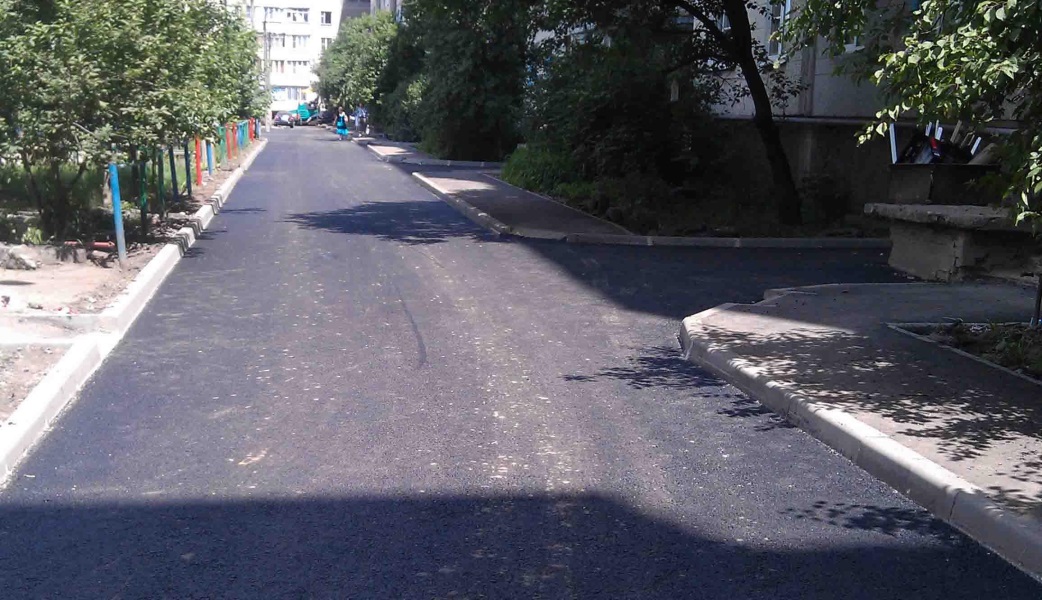 2. Установка скамеек(в: 750/ ш: 400/ д: 1300)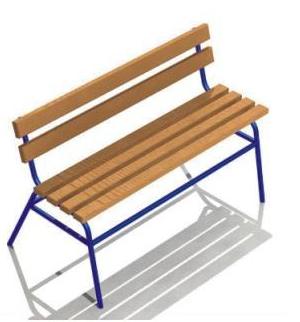 3. Освещение3.1. Светильник Высота опоры: от 2,4 до 4 м.Материал изготовления: трубный металлопрокат.Нижний диаметр опоры: 108 мм.Количество осветительного оборудования: 1 Посадочный размер: 57/48мм.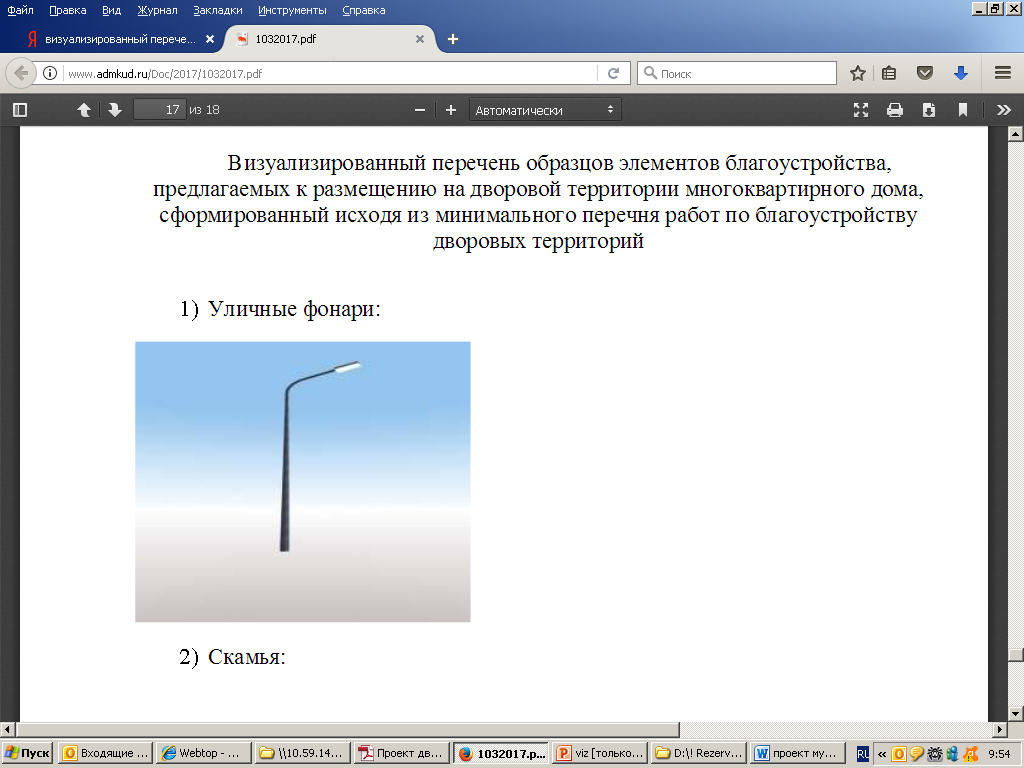 4. Установка урн(в: 600 мм/ ш: 400 мм/Объем: 20 л)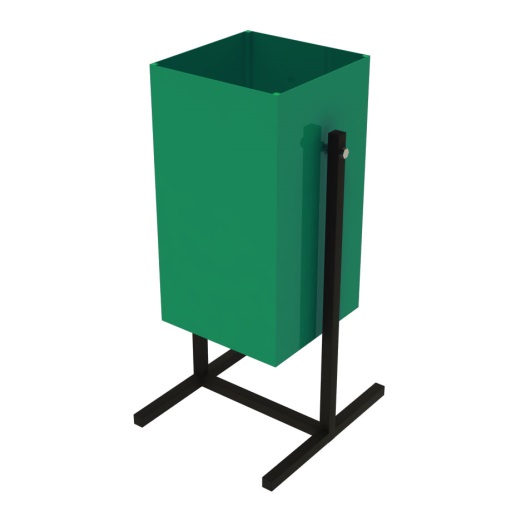 Должность, ФИО Замечания ПодписьВрИО Главы  МО «Бичурский район»  Савельева М.П. Начальник МУ «Комитет по развитию инфраструктуры» Администрации  МО «Бичурский район» РБ Коробенкова Л.П. Начальник МУ «Финансовое управление»  Администрации МО «Бичурский район».  Оленникова В.Н.  Председатель комитета муниципальной службы и правового обеспечения Администрации МО «Бичурский район» Полякова Т.Ф. Председатель КСП МО «Бичурский район» РБ Мотовилова Е.В. 